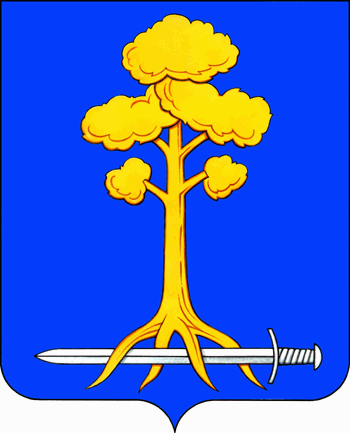 МУНИЦИПАЛЬНОЕ ОБРАЗОВАНИЕСЕРТОЛОВОВСЕВОЛОЖСКОГО МУНИЦИПАЛЬНОГО РАЙОНАЛЕНИНГРАДСКОЙ ОБЛАСТИАДМИНИСТРАЦИЯП О С Т А Н О В Л Е Н И Е05 марта 2020 г.                                                                                                     №175г. СертоловоО внесении изменений в муниципальную программу МО Сертолово «Развитие культуры  в МО Сертолово» на 2020-2024 г.г. В соответствии с Федеральным законом от 06.10. 2003 г.  № 131-ФЗ  «Об общих принципах организации местного самоуправления в Российской Федерации», Федеральным законом от 09.10.1992 №3612-1 «Основы законодательства Российской Федерации о культуре», Уставом МО Сертолово, Положением об администрации МО Сертолово, Решением совета депутатов от 22.02.2011 №3 «Об утверждении Положения «Об организации досуга и обеспечения жителей муниципального образования Сертолово Ленинградской области услугами организации (учреждений) культуры», постановлением администрации МО Сертолово от 22.10.2013 г. № 425 «Об утверждении Порядка разработки, формирования и реализации муниципальных программ в муниципальном образовании Сертолово Всеволожского муниципального района Ленинградской области», распоряжением администрации МО Сертолово от 24.06.2019 г. №80 «О разработке муниципальной программы МО Сертолово «Развитие культуры в МО Сертолово» на 2020 -2024 г.г. и на основании протокола заседания комиссии по рассмотрению и реализации муниципальных программ МО Сертолово от  03.03.2020 г. №1, в целях развития  культуры  на территории МО Сертолово, администрация МО СертоловоПОСТАНОВЛЯЕТ:       1. Внести в муниципальную программу МО Сертолово «Развитие культуры в МО Сертолово» на 2020-2024 годы  (далее - Программа), утвержденную постановлением администрации МО Сертолово от 23.10.2019 г. №903 (в редакции постановлений от 28.12.2019 г. №1195),  следующие изменения:      1.1. В паспорте Программы:     1.1.1. позицию «Объем финансовых ресурсов, запланированных по программе, источники финансирования программы» изложить в следующей редакции: «Объем финансирования Программы составляет 167687,4 тыс. руб., в том числе по годам:2020 год – 31005,2 тыс. руб.;2021 год – 32369,1 тыс. руб.;2022 год – 33663,9 тыс. руб.;2023 год – 34683,4 тыс. руб.;2024 год – 35965,8 тыс. руб.По источникам финансирования Программы:- бюджет МО Сертолово составляет 167402,4 тыс. руб., в том числе по годам:2020 год – 30720,2 тыс. руб.;2021 год – 32369,1 тыс. руб.;2022 год – 33663,9 тыс. руб.;2023 год – 34683,4 тыс. руб.;2024 год – 35965,8 тыс. руб.;- областной бюджет Ленинградской области составляет 285,0 тыс. руб., в том числе по годам:2020 год – 285,0 тыс. руб.»       1.2. В содержательной части Программы раздел 4  «Ресурсное обеспечение Программы»  изложить в следующей редакции:«4. Ресурсное обеспечение ПрограммыСрок реализации Программы – 2020-2024 годы.Объем финансирования Программы составляет 167687,4 тыс. руб., в том числе по годам:2020 год – 31005,2 тыс. руб.;2021 год – 32369,1 тыс. руб.;2022 год – 33663,9 тыс. руб.;2023 год – 34683,4 тыс. руб.;2024 год – 35965,8 тыс. руб.По источникам финансирования Программы:- бюджет МО Сертолово составляет 167402,4 тыс. руб., в том числе по годам:2020 год – 30720,2 тыс. руб.;2021 год – 32369,1 тыс. руб.;2022 год – 33663,9 тыс. руб.;2023 год – 34683,4 тыс. руб.;2024 год – 35965,8 тыс. руб.;- областной бюджет Ленинградской области составляет 285,0 тыс. руб., в том числе по годам:2020 год – 285,0 тыс. руб.».        Объем  финансовых ресурсов Программы определен методом сопоставимых рыночных цен (анализ на основе изучения рынка) и в соответствии с нормативами, установленными постановлением администрации МО Сертолово от 14.06.2013 №220 (в последней редакции от 25.10.2016 № 481).».        2. Перечень мероприятий по реализации  муниципальной программы изложить в редакции согласно приложению №1 к настоящему постановлению.        3. Приложение №1 к Программе «Перечень планируемых результатов реализации муниципальной программы» изложить в редакции согласно приложению  №2 к настоящему постановлению.       4. Настоящее постановление вступает в силу после официального опубликования (обнародования) на официальном сайте администрации МО Сертолово в информационно-телекоммуникационной сети Интернет».      5. Контроль за исполнением настоящего постановления возложить на начальника отдела местного самоуправления Миллер Е.Г.И.о. главы администрации 						     Н.И. РудьОтдел местного самоуправленияадминистрации МО СертоловоМуниципальная программамуниципального образования СертоловоВсеволожского муниципального района Ленинградской области«Развитие   культуры в МО Сертолово»на 2020-2024 годыРуководитель программы:Начальник отдела местного самоуправления  			                               		Миллер Е.Г.ПАСПОРТМУНИЦИПАЛЬНОЙ ПРОГРАММЫ«Развитие  культуры в МО Сертолово» на 2020-2024 годы1. Оценка и анализ исходной ситуацииРазработка Программы вызвана необходимостью создания условий для организации досуга и обеспечения жителей услугами организаций культуры, создания условий для массового отдыха жителей и условий для развития местного традиционного народного художественного творчества на территории МО Сертолово. В соответствии с Федеральным законом  от 06.10.2003 № 131-ФЗ «Об общих принципах организации местного самоуправления в Российской Федерации» к  вопросам местного значения в области культуры относятся:       -  организация библиотечного обслуживания населения, комплектование и обеспечение сохранности библиотечных фондов библиотек поселения;- создание условий для организации досуга и обеспечения жителей поселения услугами организаций культуры;       -  сохранение, использование и популяризация объектов культурного наследия (памятников истории и культуры), находящихся в собственности поселения, охрана объектов культурного наследия (памятников истории и культуры) местного (муниципального) значения, расположенных на территории поселения;        - создание условий для развития местного традиционного народного художественного творчества, участие в сохранении, возрождении и развитии народных художественных промыслов в поселении;        - создание условий для массового отдыха жителей поселения и организация обустройства мест массового отдыха населения, включая обеспечение свободного доступа граждан к водным объектам общего пользования и их береговым полосам.        Сеть муниципальных учреждений культуры в МО Сертолово по состоянию на 01.07.2019 года состоит из Сертоловской детской библиотеки, Чернореченской библиотеки и муниципального автономного учреждения «Сертоловский культурно-спортивный центр «Спектр».        В целях реализации полномочий по организации библиотечного обслуживания населения, комплектования и обеспечения сохранности библиотечных фондов библиотек поселения, а также сохранения единой системы библиотечного обслуживания населения и библиотечно-информационного пространства, ежегодно между администрацией муниципального образования Сертолово Всеволожского муниципального района Ленинградской области и администрацией МО «Всеволожский муниципальный  район» Ленинградской области заключается Соглашение о передаче осуществления части полномочий в сфере организации библиотечного обслуживания населения, комплектованию и обеспечению сохранности библиотечных фондов  МО «Всеволожский муниципальный район» Ленинградской области за счет межбюджетных трансфертов, предоставляемых из бюджета МО Сертолово бюджету МО «Всеволожский муниципальный район» на основании принятых решений и заключения соглашения,  посредством реализации полномочий через деятельность муниципального казенного учреждения «Всеволожская межпоселенческая библиотека».   Кроме того,  в МО Сертолово проживает население, представленное многими нациями и конфессиями, представители которых  активно участвуют во всех культурно-массовых городских мероприятиях и входят в составы клубных формирований. Поэтому, Программа направлена и на реализацию полномочия, предусмотренного пунктом 7.2) части 1 статьи 14 Федерального закона от 06.10.2003 № 131-ФЗ «Об общих принципах организации местного самоуправления в Российской Федерации»  - создание условий для реализации мер, направленных на укрепление межнационального и межконфессионального согласия, сохранение и развитие языков и культуры народов Российской Федерации, проживающих на территории поселения, социальную и культурную адаптацию мигрантов, профилактику межнациональных (межэтнических) конфликтов.            В целях реализации полномочий в сфере культуры, предусмотренных  пунктами 12,13,13.1, 15 части 1 статьи 14 Федерального закона от 06.10.2003 № 131-ФЗ «Об общих принципах организации местного самоуправления в Российской Федерации» на территории МО Сертолово функционирует муниципальное автономное учреждение «Сертоловский культурно-спортивный центр «Спектр», которое осуществляет указанные полномочия путем реализации мероприятий муниципальной программы «Развитие культуры в МО Сертолово», на основании муниципального задания, выданного администрацией МО Сертолово учреждению. Для выполнения муниципального задания из бюджета МО Сертолово предоставляется субсидия в объеме и в срок, установленный соглашением о порядке и условиях предоставления субсидий муниципальному автономному учреждению «Сертоловский культурно-спортивный центр «Спектр», которое заключается  ежегодно на календарный год.        Программа разработана для выполнения  основных мероприятий по развитию сферы культуры  МО Сертолово до 2024 года.         Культурная политика муниципального образования Сертолово направлена на наиболее полное удовлетворение растущих и изменяющихся культурных запросов и нужд населения  по сохранению культурного наследия, развитию библиотечного дела, культурно-досуговое обслуживание населения, поддержку творческой деятельности, укрепление материально-технической базы учреждений.  На базе МАУ «Сертоловский КСЦ «Спектр» организована работа 9 творческих коллективов, 1 клубного формирования, в которых занимаются  жители МО Сертолово, в том числе и дети. В МО Сертолово целенаправленно и планомерно ведется работа по развитию самодеятельного творчества, по созданию оптимальных условий его существования. В Учреждении отсутствуют помещения для организации репетиций творческих коллективов, поэтому Учреждение осуществляет аренду помещений для работы коллективов. В современном компьютеризованном обществе традиционная народная культура во многом утрачивает свои позиции в регулировании социального поведения, в то время как ее роль и воздействие на человека могли быть значительно выше. Поэтому необходима поддержка мероприятий, способствующих сохранению культурной самобытности, повышению интереса населения к местной истории, творчеству известных коллективов. Для этого ежегодно для населения МО Сертолово проводятся культурно-массовые мероприятия и мероприятия театрально-зрелищного характера (концерты,  спектакли,  вечера-встречи).В соответствии с основной задачей в сфере культуры,  предлагаемая Программа позволяет решать проблемы по выявлению и развитию самодеятельного потенциала МО Сертолово, рациональному и эффективному использованию творческого потенциала, созданию высоких образцов  любительского  художественного творчества.        За последние 3 года на постоянной основе действуют коллективы самодеятельного народного творчества и число участников в них. Постоянство связано с повышенным интересом населения к проведению культурного досуга. Для удовлетворения потребности населения в творческом самовыражении организованы многочисленные разножанровые коллективы самодеятельного народного творчества (хореографические, вокальные, театральные, прикладного творчества и др.).         Руководители коллективов регулярно проводят большую концертную деятельность, как в муниципальном образовании, так и за его пределами, участвуют в различных фестивалях и конкурсах разного уровня. Идёт профессиональный рост творческих коллективов, что доказывается их участием и достижениями во всероссийских и международных фестивалях и конкурсах, таких как: Всероссийский конкурс-фестиваль народных культур с международным участием «Малахитовая шкатулка», Всероссийский фестиваль-конкурс разносторонне одаренных исполнителей «Модный мир звёзд», Международный конкурс-фестиваль хоров и ансамблей «Северное бельканто», Международный конкурс-фестиваль хореографического искусства «Балтийская радуга», Международный конкурс «Волшебная маска», а также в областном фестивале-концерте Ленинградской области академических хоров, вокальных ансамблей и солистов «Славься, Отечество!», областном фестивале Ленинградской области детского и юношеского творчества, Всеволожском районном открытом фестивале «Березовый сок», фестивале вокального творчества «Лучший голос Всеволожского района»,  фестивале-конкурсе «Здравствуй, Парголово: пою тебе, мой Петербург», и др.  Среди творческих коллективов удостоены звания «Народный»: коллектив художественной самодеятельности хор русской песни «Сертоловчанка» и вокальный коллектив «Канцона». Театральный коллектив «Волшебная флейта» удостоен звания «Образцовый».          Для поддержки старшего поколения и организации их досуга в МО Сертолово проводятся мероприятия по чествованию ветеранов Великов Отечественной войны 1941-1945 годов, блокадников, тружеников тыла, бывших несовершеннолетних узников фашистских концлагерей, ветеранов Вооруженных Сил СССР и Российской Федерации, отмечаются Дни воинской славы Российской Федерации, вечера-встречи, посвященные памятным датам. Организованы курсы компьютерной грамотности «Бабушка-онлайн», «Дедушка-онлайн», которые имеют большой успех у пенсионеров и людей старшего поколения.Реализация Программы предполагает достижение таких результатов, как сохранение культурного наследия и творческого потенциала, увеличение доступности и разнообразия предлагаемых населению культурных благ, создание благоприятных условий для творческой деятельности. В качестве положительных тенденций, полученных от реализации муниципальной программы, можно определить следующие:- расширение спектра социально-культурных услуг для населения МО Сертолово;- сохранение традиций по организации праздников, фестивалей и конкурсов на территории МО Сертолово;- высокий уровень мобильности творческих коллективов, их активная творческая деятельность;- усиление роли культурно-массовых мероприятий в культурной жизни населения.В основе успешного развития отрасли лежит человеческий фактор. В сфере культуры, где ведущая роль отводится творчеству, этот фактор имеет особое значение. Повышению уровня доступности культурных благ и обеспеченности населения продуктами культурной деятельности будут способствовать мероприятия, направленные на вовлечение всех групп населения в активную культурно-досуговую деятельность, приобщение населения к самодеятельному художественному творчеству, ставящие задачей реализацию и развитие творческих способностей населения МО Сертолово, имеющие просветительский характер.Создаются условия для  увеличения потребительского спроса на результаты деятельности в сфере культуры посредством финансовой поддержки творческих проектов, фестивалей, конкурсов и выставок. В рамках Программы предполагается  проведение мероприятий по поддержке фестивалей, конкурсов, выставок и мастер-классов для детей, творческой молодежи и взрослого населения. Решение этой задачи будет способствовать и в дальнейшем выявлению художественно одаренных детей и подростков, обеспечению соответствующих условий для их творческого развития, повышению качества предоставляемых услуг в сфере культуры.2. Основные цели и задачи ПрограммыЦель Программы:  Духовное, культурное и творческое развитие населения МО Сертолово на основе сохранения, развития и использования культурного потенциала муниципального образования. Задачи Программы:1) обеспечение участия населения в культурной жизни МО Сертолово;2) обеспечение доступности и разнообразия форм досуга, распространение культурных ценностей;3) выявление, развитие и поддержка творческой самодеятельности населения  МО Сертолово;4) организация культурного досуга старшего поколения и вовлечение жителей МО Сертолово в патриотическое воспитание;5) укрепление материально-технической базы отрасли «Культура»;6) обеспечение реализации мероприятий Программы.3.Основные мероприятия ПрограммыПрограмма будет реализовываться посредством выполнения мероприятий, указанных  в Перечне мероприятий по реализации Программы.4. Ресурсное обеспечение ПрограммыСрок реализации Программы – 2020-2024 годы.Объем финансирования Программы составляет 167687,4 тыс. руб., в том числе по годам:2020 год – 31005,2 тыс. руб.;2021 год – 32369,1 тыс. руб.;2022 год – 33663,9 тыс. руб.;2023 год – 34683,4 тыс. руб.;2024 год – 35965,8 тыс. руб.По источникам финансирования Программы:- бюджет МО Сертолово составляет 167402,4 тыс. руб., в том числе по годам:2020 год – 30720,2 тыс. руб.;2021 год – 32369,1 тыс. руб.;2022 год – 33663,9 тыс. руб.;2023 год – 34683,4 тыс. руб.;2024 год – 35965,8 тыс. руб.;- областной бюджет Ленинградской области составляет 285,0 тыс. руб., в том числе по годам:2020 год – 285,0 тыс. руб.»Объем  финансовых ресурсов Программы определен методом сопоставимых рыночных цен (анализ на основе изучения рынка) и в соответствии с нормативами, установленными постановлением администрации МО Сертолово от 14.06.2013 №220 (в последней редакции от 25.10.2016 № 481).5. Ожидаемые конечные результаты ПрограммыВ результате реализации Программы планируется достичь следующих результатов:1) активизация культурной жизни населения;2) создание благоприятной культурной среды для реализации населением творческого потенциала,  повышение духовно-нравственного и гражданско-патриотического уровня населения;3) выявление молодых дарований в сфере культуры и искусства и продвижение их творчества, значимые достижения населения в творческой деятельности, повышение уровня исполнительского мастерства. Укрепление и расширение культурного сотрудничества;4) создание условий для социальной активности граждан старшего поколения, воспитание патриотизма у населения;5) создание условий для работы творческих коллективов, кружков, проведения мероприятий для качественного оказания услуг в сфере культуры;6) обеспечение эффективного выполнения мероприятий Программы.Важнейшие целевые показатели:Перечень планируемых результатов реализации Программы приведен в приложении  № 1 к Программе.6. Механизм реализации ПрограммыУправление Программой осуществляет представитель заказчика Программы – отдел местного самоуправления администрации МО Сертолово.Исполнитель мероприятий Программы:- муниципальное автономное учреждение «Сертоловский культурно-спортивный центр «Спектр».       Отдел местного самоуправления администрации МО Сертолово:- контролирует целевое использование бюджетных средств выделенных на реализацию Программы в соответствии с утвержденными объемами финансирования;- осуществляет мониторинг реализации Программы;- отвечает за реализацию Программы в целом, соответствие поставленным целям и задачам Программы;- формирует  отчетность  о  ходе выполнения Программы;- размещает информацию о результате реализации Программы в информационно-телекоммуникационной сети «Интернет».    Корректировка Программы, в том числе включение в нее новых мероприятий, а также продление срока ее реализации, изменение объема финансовых ресурсов осуществляется в соответствии с нормативно-правовыми актами администрации МО Сертолово.Муниципальное автономное учреждение «Сертоловский культурно-спортивный центр «Спектр» ответственно:- за организацию, проведение мероприятий Программы;   - за достижение показателей, характеризующих степень выполнения каждого мероприятия, и использование финансовых ресурсов, направленных на его реализацию;- за целевое и эффективное использование бюджетных средств, направленных на проведение мероприятий;- за предоставление отчетности по реализации мероприятий Программы в отдел местного самоуправления администрации МО Сертолово.Контроль за  выполнением ПрограммыКонтроль за ходом выполнения Программы и целевым использованием бюджетных средств, выделенных на реализацию Программы, осуществляет отдел местного самоуправления  администрации МО Сертолово.Муниципальное автономное учреждение «Сертоловский культурно-спортивный центр «Спектр» ежеквартально до 5 числа месяца, следующего за отчетным кварталом отчетного года, и по итогам года до 15 января года, следующего за отчетным, представляет в отдел местного самоуправления отчет о ходе выполнения мероприятий Программы.Отдел местного самоуправления администрации МО Сертолово ежеквартально до 10 числа месяца, следующего за отчетным кварталом отчетного года, и по итогам года до 20 января года, следующего за отчетным, представляет в отдел экономики комитета финансов и экономики  отчет о ходе выполнения  Программы по установленным формам.После окончания срока реализации Программы отдел местного самоуправления  администрации  МО Сертолово представляет главе администрации на утверждение не позднее 1 марта года, следующего за последним годом реализации Программы, итоговый отчет о выполнении  Программы по установленным формам.УТВЕРЖДЕНАпостановлением  администрации МО Сертоловоот  23.10.2019 г. №903в редакции постановленийот 28.12.2019 г. №1195;от 05.03.2020 г. №175 Полное наименование программы Развитие  культуры в МО Сертолово(далее – Программа)Основания для  разработки  программы- Федеральный закон от 06.10.2003 №131-ФЗ «Об общих принципах организации местного самоуправления в Российской Федерации»;- Федеральный закон от 09.10.1992 №3612-1 «Основы законодательства Российской Федерации о культуре»;  - Устав МО Сертолово;   - Положение об администрации МО Сертолово;- Решение совета депутатов от 22.02.2011 №3  «Об утверждении Положения «Об организации досуга и обеспечения жителей муниципального образования Сертолово Ленинградской области услугами организаций (учреждений) культуры»;- Положение об администрации МО Сертолово;            - Распоряжение администрации МО Сертолово                      от 24.06.2019 № 80 «О разработке муниципальной программы МО Сертолово «Развитие культуры в МО Сертолово» на 2020-2024 г.г.»Период реализации программы2020-2024 годыЦель программыДуховное, культурное и творческое развитие населения МО Сертолово на основе сохранения, развития и использования культурного потенциала муниципального образования.Задачи программы 1) обеспечение участия населения в культурной жизни МО Сертолово;2) обеспечение доступности и разнообразия форм досуга, распространение культурных ценностей;3) выявление, развитие и поддержка творческой самодеятельности населения  МО Сертолово;4) организация культурного досуга старшего поколения и вовлечение жителей МО Сертолово в патриотическое воспитание;5) укрепление материально-технической базы отрасли «Культура»;6) обеспечение реализации мероприятий программы.Основные мероприятия программы1.1 Организация и проведение культурно-массовых мероприятий.2.1 Организация и проведение мероприятий театрально-зрелищного характера.2.2 Организация и проведение мероприятий посвященных дням воинской славы и памятным датам России.3.1 Организация работы творческих коллективов.3.2. Организация и проведение муниципальных фестивалей, конкурсов.3.3 Организация участия талантливых исполнителей в конкурсах, фестивалях, карнавалах, концертах, разного уровня.3.4 Организация мероприятий по изучению культурного и исторического наследия, в т.ч. экскурсии.4.1 Организация работы клубных формирований.4.2 Организация и проведение мероприятий для жителей пожилого возраста.4.3 Организация и проведение мероприятий по патриотическому воспитанию жителей.5.1 Оснащение реквизитом, материалами и оборудованием творческих коллективов, клубных формирований, мероприятий.5.2 Обеспечение условий по проведению мероприятий.6.1 Обеспечение деятельности подведомственного муниципального автономного учреждения.Объем финансовых ресурсов, запланированных по программе, источники финансирования программы Объем финансирования Программы составляет 167687,4 тыс. руб., в том числе по годам:2020 год – 31005,2 тыс. руб.;2021 год – 32369,1 тыс. руб.;2022 год – 33663,9 тыс. руб.;2023 год – 34683,4 тыс. руб.;2024 год – 35965,8 тыс. руб.По источникам финансирования Программы:- бюджет МО Сертолово составляет 167402,4 тыс. руб., в том числе по годам:2020 год – 30720,2 тыс. руб.;2021 год – 32369,1 тыс. руб.;2022 год – 33663,9 тыс. руб.;2023 год – 34683,4 тыс. руб.;2024 год – 35965,8 тыс. руб.;- областной бюджет Ленинградской области составляет 285,0 тыс. руб., в том числе по годам:2020 год – 285,0 тыс. руб.Ожидаемые конечные результаты, социальная, бюджетная, экономическая эффективность программы, важнейшие целевые показатели программы1) активизация культурной жизни населения;2) создание благоприятной культурной среды для реализации населением творческого потенциала,  повышение духовно-нравственного и гражданско-патриотического уровня населения;3) выявление молодых дарований в сфере культуры и искусства и продвижение их творчества, значимые достижения населения в творческой деятельности, повышение уровня исполнительского мастерства. Укрепление и расширение культурного сотрудничества;4) создание условий для социальной активности граждан старшего поколения, воспитание патриотизма у населения;5) создание условий для работы творческих коллективов, кружков, проведения мероприятий для качественного оказания услуг в сфере культуры;6) обеспечение эффективного выполнения мероприятий Программы.Важнейшие целевые показатели:Увеличение количества участников культурно-массовых мероприятий на 12,6% к уровню 2019 года;Увеличение количества участников мероприятий театрально-зрелищного характера на 4,3% к уровню 2019 года;Увеличение количества участников творческих коллективов на 27,3% к уровню 2019 года;Увеличение количества участников мероприятий по патриотическому воспитанию жителей на 35,5% к уровню 2019 года;Количество творческих коллективов, клубных формирований, мероприятий, оснащенных реквизитом, материалами и оборудованием: 2020 г. – 1 ед., 2021 г. – 3 ед., 2022 г. – 4 ед., 2023 г – 5 ед., 2024 г. – 6 ед.; Уровень достижения ежегодного выполнения показателей мероприятий 100%.Заказчик программыАдминистрация МО СертоловоПредставитель заказчика программыОтдел местного самоуправления администрации МО СертоловоРуководитель программыНачальник отдела местного самоуправления администрации МО Сертолово Миллер Е.Г. тел.(812) 593-46-64Разработчик программыОтдел местного самоуправления администрации МО СертоловоСроки разработки программы2019 г.Исполнители программыОсновной исполнитель Программы – отдел местного самоуправления администрации МО Сертолово.Исполнитель мероприятий Программы - муниципальное автономное учреждение «Сертоловский культурно-спортивный центр «Спектр».Управление программой и контроль за ее реализациейУправление Программой, контроль за ходом ее реализации и целевым использовании бюджетных средств осуществляет отдел местного самоуправления администрации МО Сертолово.№ п/пНаименование целевого показателяЕдиница измеренияЗначение целевого показателя Значение целевого показателя Значение целевого показателя Значение целевого показателя Значение целевого показателя Значение целевого показателя № п/пНаименование целевого показателяЕдиница измеренияв том числе по годам:в том числе по годам:в том числе по годам:в том числе по годам:в том числе по годам:№ п/пНаименование целевого показателяЕдиница измерения202020212022202320241Увеличение количества участников культурно-массовых мероприятий (прирост к уровню 2019 г.)%2,02,04,16,210,412,6 2Увеличение количества участников мероприятий, театрально-зрелищного характера (прирост к уровню 2019 г.)%0,60,61,22,23,24,3 3Увеличение количества участников творческих коллективов (прирост к уровню 2019 г.)%19,519,520,522,025,827,3 4Увеличение количества участников мероприятий по патриотическому воспитанию жителей (прирост к уровню 2019 г.)%29,029,030,632,233,935,55Количество творческих коллективов, клубных формирований, мероприятий, оснащенных реквизитом, материалами и оборудованиемед.1134566Уровень достижения ежегодного выполнения показателей мероприятий %100100100100100100Приложение №1 к постановлению администрации МО Сертолово от  05.03.2020 г. №175Приложение №1 к постановлению администрации МО Сертолово от  05.03.2020 г. №175Приложение №1 к постановлению администрации МО Сертолово от  05.03.2020 г. №175Приложение №1 к постановлению администрации МО Сертолово от  05.03.2020 г. №175Приложение №1 к постановлению администрации МО Сертолово от  05.03.2020 г. №175Приложение №1 к постановлению администрации МО Сертолово от  05.03.2020 г. №175Приложение №1 к постановлению администрации МО Сертолово от  05.03.2020 г. №175Приложение №1 к постановлению администрации МО Сертолово от  05.03.2020 г. №175Приложение №1 к постановлению администрации МО Сертолово от  05.03.2020 г. №175Приложение №1 к постановлению администрации МО Сертолово от  05.03.2020 г. №175Приложение №1 к постановлению администрации МО Сертолово от  05.03.2020 г. №175Приложение №1 к постановлению администрации МО Сертолово от  05.03.2020 г. №175Приложение №1 к постановлению администрации МО Сертолово от  05.03.2020 г. №175Приложение №1 к постановлению администрации МО Сертолово от  05.03.2020 г. №175Приложение №1 к постановлению администрации МО Сертолово от  05.03.2020 г. №175ПЕРЕЧЕНЬПЕРЕЧЕНЬПЕРЕЧЕНЬПЕРЕЧЕНЬПЕРЕЧЕНЬПЕРЕЧЕНЬПЕРЕЧЕНЬПЕРЕЧЕНЬПЕРЕЧЕНЬПЕРЕЧЕНЬПЕРЕЧЕНЬПЕРЕЧЕНЬПЕРЕЧЕНЬПЕРЕЧЕНЬПЕРЕЧЕНЬПЕРЕЧЕНЬПЕРЕЧЕНЬПЕРЕЧЕНЬПЕРЕЧЕНЬПЕРЕЧЕНЬПЕРЕЧЕНЬПЕРЕЧЕНЬПЕРЕЧЕНЬПЕРЕЧЕНЬПЕРЕЧЕНЬПЕРЕЧЕНЬПЕРЕЧЕНЬПЕРЕЧЕНЬПЕРЕЧЕНЬПЕРЕЧЕНЬПЕРЕЧЕНЬПЕРЕЧЕНЬПЕРЕЧЕНЬПЕРЕЧЕНЬПЕРЕЧЕНЬПЕРЕЧЕНЬПЕРЕЧЕНЬПЕРЕЧЕНЬПЕРЕЧЕНЬПЕРЕЧЕНЬПЕРЕЧЕНЬМЕРОПРИЯТИЙ ПО РЕАЛИЗАЦИИ МУНИЦИПАЛЬНОЙ ПРОГРАММЫ  МЕРОПРИЯТИЙ ПО РЕАЛИЗАЦИИ МУНИЦИПАЛЬНОЙ ПРОГРАММЫ  МЕРОПРИЯТИЙ ПО РЕАЛИЗАЦИИ МУНИЦИПАЛЬНОЙ ПРОГРАММЫ  МЕРОПРИЯТИЙ ПО РЕАЛИЗАЦИИ МУНИЦИПАЛЬНОЙ ПРОГРАММЫ  МЕРОПРИЯТИЙ ПО РЕАЛИЗАЦИИ МУНИЦИПАЛЬНОЙ ПРОГРАММЫ  МЕРОПРИЯТИЙ ПО РЕАЛИЗАЦИИ МУНИЦИПАЛЬНОЙ ПРОГРАММЫ  МЕРОПРИЯТИЙ ПО РЕАЛИЗАЦИИ МУНИЦИПАЛЬНОЙ ПРОГРАММЫ  МЕРОПРИЯТИЙ ПО РЕАЛИЗАЦИИ МУНИЦИПАЛЬНОЙ ПРОГРАММЫ  МЕРОПРИЯТИЙ ПО РЕАЛИЗАЦИИ МУНИЦИПАЛЬНОЙ ПРОГРАММЫ  МЕРОПРИЯТИЙ ПО РЕАЛИЗАЦИИ МУНИЦИПАЛЬНОЙ ПРОГРАММЫ  МЕРОПРИЯТИЙ ПО РЕАЛИЗАЦИИ МУНИЦИПАЛЬНОЙ ПРОГРАММЫ  МЕРОПРИЯТИЙ ПО РЕАЛИЗАЦИИ МУНИЦИПАЛЬНОЙ ПРОГРАММЫ  МЕРОПРИЯТИЙ ПО РЕАЛИЗАЦИИ МУНИЦИПАЛЬНОЙ ПРОГРАММЫ  МЕРОПРИЯТИЙ ПО РЕАЛИЗАЦИИ МУНИЦИПАЛЬНОЙ ПРОГРАММЫ  МЕРОПРИЯТИЙ ПО РЕАЛИЗАЦИИ МУНИЦИПАЛЬНОЙ ПРОГРАММЫ  МЕРОПРИЯТИЙ ПО РЕАЛИЗАЦИИ МУНИЦИПАЛЬНОЙ ПРОГРАММЫ  МЕРОПРИЯТИЙ ПО РЕАЛИЗАЦИИ МУНИЦИПАЛЬНОЙ ПРОГРАММЫ  МЕРОПРИЯТИЙ ПО РЕАЛИЗАЦИИ МУНИЦИПАЛЬНОЙ ПРОГРАММЫ  МЕРОПРИЯТИЙ ПО РЕАЛИЗАЦИИ МУНИЦИПАЛЬНОЙ ПРОГРАММЫ  МЕРОПРИЯТИЙ ПО РЕАЛИЗАЦИИ МУНИЦИПАЛЬНОЙ ПРОГРАММЫ  МЕРОПРИЯТИЙ ПО РЕАЛИЗАЦИИ МУНИЦИПАЛЬНОЙ ПРОГРАММЫ  МЕРОПРИЯТИЙ ПО РЕАЛИЗАЦИИ МУНИЦИПАЛЬНОЙ ПРОГРАММЫ  МЕРОПРИЯТИЙ ПО РЕАЛИЗАЦИИ МУНИЦИПАЛЬНОЙ ПРОГРАММЫ  МЕРОПРИЯТИЙ ПО РЕАЛИЗАЦИИ МУНИЦИПАЛЬНОЙ ПРОГРАММЫ  МЕРОПРИЯТИЙ ПО РЕАЛИЗАЦИИ МУНИЦИПАЛЬНОЙ ПРОГРАММЫ  МЕРОПРИЯТИЙ ПО РЕАЛИЗАЦИИ МУНИЦИПАЛЬНОЙ ПРОГРАММЫ  МЕРОПРИЯТИЙ ПО РЕАЛИЗАЦИИ МУНИЦИПАЛЬНОЙ ПРОГРАММЫ  МЕРОПРИЯТИЙ ПО РЕАЛИЗАЦИИ МУНИЦИПАЛЬНОЙ ПРОГРАММЫ  МЕРОПРИЯТИЙ ПО РЕАЛИЗАЦИИ МУНИЦИПАЛЬНОЙ ПРОГРАММЫ  МЕРОПРИЯТИЙ ПО РЕАЛИЗАЦИИ МУНИЦИПАЛЬНОЙ ПРОГРАММЫ  МЕРОПРИЯТИЙ ПО РЕАЛИЗАЦИИ МУНИЦИПАЛЬНОЙ ПРОГРАММЫ  МЕРОПРИЯТИЙ ПО РЕАЛИЗАЦИИ МУНИЦИПАЛЬНОЙ ПРОГРАММЫ  МЕРОПРИЯТИЙ ПО РЕАЛИЗАЦИИ МУНИЦИПАЛЬНОЙ ПРОГРАММЫ  МЕРОПРИЯТИЙ ПО РЕАЛИЗАЦИИ МУНИЦИПАЛЬНОЙ ПРОГРАММЫ  МЕРОПРИЯТИЙ ПО РЕАЛИЗАЦИИ МУНИЦИПАЛЬНОЙ ПРОГРАММЫ  МЕРОПРИЯТИЙ ПО РЕАЛИЗАЦИИ МУНИЦИПАЛЬНОЙ ПРОГРАММЫ  МЕРОПРИЯТИЙ ПО РЕАЛИЗАЦИИ МУНИЦИПАЛЬНОЙ ПРОГРАММЫ  МЕРОПРИЯТИЙ ПО РЕАЛИЗАЦИИ МУНИЦИПАЛЬНОЙ ПРОГРАММЫ  МЕРОПРИЯТИЙ ПО РЕАЛИЗАЦИИ МУНИЦИПАЛЬНОЙ ПРОГРАММЫ  МЕРОПРИЯТИЙ ПО РЕАЛИЗАЦИИ МУНИЦИПАЛЬНОЙ ПРОГРАММЫ  МЕРОПРИЯТИЙ ПО РЕАЛИЗАЦИИ МУНИЦИПАЛЬНОЙ ПРОГРАММЫ  «Развитие культуры в МО Сертолово» на 2020-2024 годы«Развитие культуры в МО Сертолово» на 2020-2024 годы«Развитие культуры в МО Сертолово» на 2020-2024 годы«Развитие культуры в МО Сертолово» на 2020-2024 годы«Развитие культуры в МО Сертолово» на 2020-2024 годы«Развитие культуры в МО Сертолово» на 2020-2024 годы«Развитие культуры в МО Сертолово» на 2020-2024 годы«Развитие культуры в МО Сертолово» на 2020-2024 годы«Развитие культуры в МО Сертолово» на 2020-2024 годы«Развитие культуры в МО Сертолово» на 2020-2024 годы«Развитие культуры в МО Сертолово» на 2020-2024 годы«Развитие культуры в МО Сертолово» на 2020-2024 годы«Развитие культуры в МО Сертолово» на 2020-2024 годы«Развитие культуры в МО Сертолово» на 2020-2024 годы«Развитие культуры в МО Сертолово» на 2020-2024 годы«Развитие культуры в МО Сертолово» на 2020-2024 годы«Развитие культуры в МО Сертолово» на 2020-2024 годы«Развитие культуры в МО Сертолово» на 2020-2024 годы«Развитие культуры в МО Сертолово» на 2020-2024 годы«Развитие культуры в МО Сертолово» на 2020-2024 годы«Развитие культуры в МО Сертолово» на 2020-2024 годы«Развитие культуры в МО Сертолово» на 2020-2024 годы«Развитие культуры в МО Сертолово» на 2020-2024 годы«Развитие культуры в МО Сертолово» на 2020-2024 годы«Развитие культуры в МО Сертолово» на 2020-2024 годы«Развитие культуры в МО Сертолово» на 2020-2024 годы«Развитие культуры в МО Сертолово» на 2020-2024 годы«Развитие культуры в МО Сертолово» на 2020-2024 годы«Развитие культуры в МО Сертолово» на 2020-2024 годы«Развитие культуры в МО Сертолово» на 2020-2024 годы«Развитие культуры в МО Сертолово» на 2020-2024 годы«Развитие культуры в МО Сертолово» на 2020-2024 годы«Развитие культуры в МО Сертолово» на 2020-2024 годы«Развитие культуры в МО Сертолово» на 2020-2024 годы«Развитие культуры в МО Сертолово» на 2020-2024 годы«Развитие культуры в МО Сертолово» на 2020-2024 годы«Развитие культуры в МО Сертолово» на 2020-2024 годы«Развитие культуры в МО Сертолово» на 2020-2024 годы«Развитие культуры в МО Сертолово» на 2020-2024 годы«Развитие культуры в МО Сертолово» на 2020-2024 годы«Развитие культуры в МО Сертолово» на 2020-2024 годы№  п/пНаименование мероприятияИсточники финансированияИсточники финансированияИсточники финансированияИсточники финансированияСрок исполненияСрок исполненияСрок исполненияСрок исполненияВсего (тыс. руб.)Всего (тыс. руб.)Всего (тыс. руб.)Объем финансирования по годам (тыс. руб.)Объем финансирования по годам (тыс. руб.)Объем финансирования по годам (тыс. руб.)Объем финансирования по годам (тыс. руб.)Объем финансирования по годам (тыс. руб.)Объем финансирования по годам (тыс. руб.)Объем финансирования по годам (тыс. руб.)Объем финансирования по годам (тыс. руб.)Объем финансирования по годам (тыс. руб.)Объем финансирования по годам (тыс. руб.)Объем финансирования по годам (тыс. руб.)Объем финансирования по годам (тыс. руб.)Объем финансирования по годам (тыс. руб.)Объем финансирования по годам (тыс. руб.)Объем финансирования по годам (тыс. руб.)Объем финансирования по годам (тыс. руб.)Объем финансирования по годам (тыс. руб.)Объем финансирования по годам (тыс. руб.)Ответственный за выполнение мероприятияОтветственный за выполнение мероприятияОтветственный за выполнение мероприятияОтветственный за выполнение мероприятияОтветственный за выполнение мероприятияОжидаемый результатОжидаемый результатОжидаемый результат№  п/пНаименование мероприятияИсточники финансированияИсточники финансированияИсточники финансированияИсточники финансированияСрок исполненияСрок исполненияСрок исполненияСрок исполненияВсего (тыс. руб.)Всего (тыс. руб.)Всего (тыс. руб.)202020202020202120212021202120212022202220222023202320232024202420242024Ответственный за выполнение мероприятияОтветственный за выполнение мероприятияОтветственный за выполнение мероприятияОтветственный за выполнение мероприятияОтветственный за выполнение мероприятияОжидаемый результатОжидаемый результатОжидаемый результат123333444455566677777888999101010101111111111121212Раздел 1.  Обеспечение участия населения в культурной жизни МО СертоловоРаздел 1.  Обеспечение участия населения в культурной жизни МО СертоловоРаздел 1.  Обеспечение участия населения в культурной жизни МО СертоловоРаздел 1.  Обеспечение участия населения в культурной жизни МО СертоловоРаздел 1.  Обеспечение участия населения в культурной жизни МО СертоловоРаздел 1.  Обеспечение участия населения в культурной жизни МО СертоловоРаздел 1.  Обеспечение участия населения в культурной жизни МО СертоловоРаздел 1.  Обеспечение участия населения в культурной жизни МО СертоловоРаздел 1.  Обеспечение участия населения в культурной жизни МО СертоловоРаздел 1.  Обеспечение участия населения в культурной жизни МО СертоловоРаздел 1.  Обеспечение участия населения в культурной жизни МО СертоловоРаздел 1.  Обеспечение участия населения в культурной жизни МО СертоловоРаздел 1.  Обеспечение участия населения в культурной жизни МО СертоловоРаздел 1.  Обеспечение участия населения в культурной жизни МО СертоловоРаздел 1.  Обеспечение участия населения в культурной жизни МО СертоловоРаздел 1.  Обеспечение участия населения в культурной жизни МО СертоловоРаздел 1.  Обеспечение участия населения в культурной жизни МО СертоловоРаздел 1.  Обеспечение участия населения в культурной жизни МО СертоловоРаздел 1.  Обеспечение участия населения в культурной жизни МО СертоловоРаздел 1.  Обеспечение участия населения в культурной жизни МО СертоловоРаздел 1.  Обеспечение участия населения в культурной жизни МО СертоловоРаздел 1.  Обеспечение участия населения в культурной жизни МО СертоловоРаздел 1.  Обеспечение участия населения в культурной жизни МО СертоловоРаздел 1.  Обеспечение участия населения в культурной жизни МО СертоловоРаздел 1.  Обеспечение участия населения в культурной жизни МО СертоловоРаздел 1.  Обеспечение участия населения в культурной жизни МО СертоловоРаздел 1.  Обеспечение участия населения в культурной жизни МО СертоловоРаздел 1.  Обеспечение участия населения в культурной жизни МО СертоловоРаздел 1.  Обеспечение участия населения в культурной жизни МО СертоловоРаздел 1.  Обеспечение участия населения в культурной жизни МО СертоловоРаздел 1.  Обеспечение участия населения в культурной жизни МО СертоловоРаздел 1.  Обеспечение участия населения в культурной жизни МО СертоловоРаздел 1.  Обеспечение участия населения в культурной жизни МО СертоловоРаздел 1.  Обеспечение участия населения в культурной жизни МО СертоловоРаздел 1.  Обеспечение участия населения в культурной жизни МО СертоловоРаздел 1.  Обеспечение участия населения в культурной жизни МО СертоловоРаздел 1.  Обеспечение участия населения в культурной жизни МО СертоловоРаздел 1.  Обеспечение участия населения в культурной жизни МО Сертолово1.1Организация и проведение культурно-массовых мероприятийбюджет МО Сертоловобюджет МО Сертоловобюджет МО Сертоловобюджет МО Сертолово2020-20242020-20242020-20242020-202420543,820543,820543,83017,43017,43017,44157,04157,04157,04157,04157,04428,14428,14428,14428,14383,04383,04558,34558,34558,34558,3МАУ «Сертоловский КСЦ «СПЕКТР»МАУ «Сертоловский КСЦ «СПЕКТР»МАУ «Сертоловский КСЦ «СПЕКТР»МАУ «Сертоловский КСЦ «СПЕКТР»МАУ «Сертоловский КСЦ «СПЕКТР»Активизация культурной жизни  населенияАктивизация культурной жизни  населенияАктивизация культурной жизни  населения1.1Организация и проведение культурно-массовых мероприятийбюджет МО Сертоловобюджет МО Сертоловобюджет МО Сертоловобюджет МО Сертолово2020-20242020-20242020-20242020-202420543,820543,820543,83017,43017,43017,44157,04157,04157,04157,04157,04428,14428,14428,14428,14383,04383,04558,34558,34558,34558,3МАУ «Сертоловский КСЦ «СПЕКТР»МАУ «Сертоловский КСЦ «СПЕКТР»МАУ «Сертоловский КСЦ «СПЕКТР»МАУ «Сертоловский КСЦ «СПЕКТР»МАУ «Сертоловский КСЦ «СПЕКТР»Активизация культурной жизни  населенияАктивизация культурной жизни  населенияАктивизация культурной жизни  населенияИтого по разделу 1:20543,820543,820543,83017,43017,43017,44157,04157,04157,04157,04157,04428,14428,14428,14428,14383,04383,04558,34558,34558,34558,3Раздел 2. Обеспечение доступности и разнообразия форм досуга, распространение культурных ценностейРаздел 2. Обеспечение доступности и разнообразия форм досуга, распространение культурных ценностейРаздел 2. Обеспечение доступности и разнообразия форм досуга, распространение культурных ценностейРаздел 2. Обеспечение доступности и разнообразия форм досуга, распространение культурных ценностейРаздел 2. Обеспечение доступности и разнообразия форм досуга, распространение культурных ценностейРаздел 2. Обеспечение доступности и разнообразия форм досуга, распространение культурных ценностейРаздел 2. Обеспечение доступности и разнообразия форм досуга, распространение культурных ценностейРаздел 2. Обеспечение доступности и разнообразия форм досуга, распространение культурных ценностейРаздел 2. Обеспечение доступности и разнообразия форм досуга, распространение культурных ценностейРаздел 2. Обеспечение доступности и разнообразия форм досуга, распространение культурных ценностейРаздел 2. Обеспечение доступности и разнообразия форм досуга, распространение культурных ценностейРаздел 2. Обеспечение доступности и разнообразия форм досуга, распространение культурных ценностейРаздел 2. Обеспечение доступности и разнообразия форм досуга, распространение культурных ценностейРаздел 2. Обеспечение доступности и разнообразия форм досуга, распространение культурных ценностейРаздел 2. Обеспечение доступности и разнообразия форм досуга, распространение культурных ценностейРаздел 2. Обеспечение доступности и разнообразия форм досуга, распространение культурных ценностейРаздел 2. Обеспечение доступности и разнообразия форм досуга, распространение культурных ценностейРаздел 2. Обеспечение доступности и разнообразия форм досуга, распространение культурных ценностейРаздел 2. Обеспечение доступности и разнообразия форм досуга, распространение культурных ценностейРаздел 2. Обеспечение доступности и разнообразия форм досуга, распространение культурных ценностейРаздел 2. Обеспечение доступности и разнообразия форм досуга, распространение культурных ценностейРаздел 2. Обеспечение доступности и разнообразия форм досуга, распространение культурных ценностейРаздел 2. Обеспечение доступности и разнообразия форм досуга, распространение культурных ценностейРаздел 2. Обеспечение доступности и разнообразия форм досуга, распространение культурных ценностейРаздел 2. Обеспечение доступности и разнообразия форм досуга, распространение культурных ценностейРаздел 2. Обеспечение доступности и разнообразия форм досуга, распространение культурных ценностейРаздел 2. Обеспечение доступности и разнообразия форм досуга, распространение культурных ценностейРаздел 2. Обеспечение доступности и разнообразия форм досуга, распространение культурных ценностейРаздел 2. Обеспечение доступности и разнообразия форм досуга, распространение культурных ценностейРаздел 2. Обеспечение доступности и разнообразия форм досуга, распространение культурных ценностейРаздел 2. Обеспечение доступности и разнообразия форм досуга, распространение культурных ценностейРаздел 2. Обеспечение доступности и разнообразия форм досуга, распространение культурных ценностейРаздел 2. Обеспечение доступности и разнообразия форм досуга, распространение культурных ценностейРаздел 2. Обеспечение доступности и разнообразия форм досуга, распространение культурных ценностейРаздел 2. Обеспечение доступности и разнообразия форм досуга, распространение культурных ценностейРаздел 2. Обеспечение доступности и разнообразия форм досуга, распространение культурных ценностейРаздел 2. Обеспечение доступности и разнообразия форм досуга, распространение культурных ценностейРаздел 2. Обеспечение доступности и разнообразия форм досуга, распространение культурных ценностей2.1Организация и проведение мероприятий театрально-зрелищного характерабюджет МО Сертоловобюджет МО Сертоловобюджет МО Сертоловобюджет МО Сертолово2020-20242020-20242020-20242020-20243911,33911,33911,3610,2610,2610,2777,4777,4777,4777,4808,5808,5808,5808,5808,5808,5840,8874,4874,4874,4874,4МАУ «Сертоловский КСЦ «СПЕКТР»МАУ «Сертоловский КСЦ «СПЕКТР»МАУ «Сертоловский КСЦ «СПЕКТР»МАУ «Сертоловский КСЦ «СПЕКТР»МАУ «Сертоловский КСЦ «СПЕКТР»Повышение духовно-нравственного и патриотического уровня населенияПовышение духовно-нравственного и патриотического уровня населенияПовышение духовно-нравственного и патриотического уровня населения2.1Организация и проведение мероприятий театрально-зрелищного характерабюджет МО Сертоловобюджет МО Сертоловобюджет МО Сертоловобюджет МО Сертолово2020-20242020-20242020-20242020-20243911,33911,33911,3610,2610,2610,2777,4777,4777,4777,4808,5808,5808,5808,5808,5808,5840,8874,4874,4874,4874,4МАУ «Сертоловский КСЦ «СПЕКТР»МАУ «Сертоловский КСЦ «СПЕКТР»МАУ «Сертоловский КСЦ «СПЕКТР»МАУ «Сертоловский КСЦ «СПЕКТР»МАУ «Сертоловский КСЦ «СПЕКТР»Повышение духовно-нравственного и патриотического уровня населенияПовышение духовно-нравственного и патриотического уровня населенияПовышение духовно-нравственного и патриотического уровня населения2.2Организация и проведение мероприятий посвященных дням воинской славы и памятным датам Россиибюджет МО Сертоловобюджет МО Сертоловобюджет МО Сертоловобюджет МО Сертолово2020-20242020-20242020-20242020-20241111,81111,81111,8197,1197,1197,1215,4215,4215,4215,4224,0224,0224,0224,0224,0224,0233,0242,3242,3242,3242,3МАУ «Сертоловский КСЦ «СПЕКТР»МАУ «Сертоловский КСЦ «СПЕКТР»МАУ «Сертоловский КСЦ «СПЕКТР»МАУ «Сертоловский КСЦ «СПЕКТР»МАУ «Сертоловский КСЦ «СПЕКТР»Воспитание патриотизма, гражданской позицииВоспитание патриотизма, гражданской позицииВоспитание патриотизма, гражданской позицииИтого по разделу 2:5023,15023,15023,1807,3807,3807,3992,8992,8992,8992,81032,51032,51032,51032,51032,51073,81073,81116,71116,71116,71116,7Раздел 3. Выявление, развитие и поддержка творческой самодеятельности населения МО СертоловоРаздел 3. Выявление, развитие и поддержка творческой самодеятельности населения МО СертоловоРаздел 3. Выявление, развитие и поддержка творческой самодеятельности населения МО СертоловоРаздел 3. Выявление, развитие и поддержка творческой самодеятельности населения МО СертоловоРаздел 3. Выявление, развитие и поддержка творческой самодеятельности населения МО СертоловоРаздел 3. Выявление, развитие и поддержка творческой самодеятельности населения МО СертоловоРаздел 3. Выявление, развитие и поддержка творческой самодеятельности населения МО СертоловоРаздел 3. Выявление, развитие и поддержка творческой самодеятельности населения МО СертоловоРаздел 3. Выявление, развитие и поддержка творческой самодеятельности населения МО СертоловоРаздел 3. Выявление, развитие и поддержка творческой самодеятельности населения МО СертоловоРаздел 3. Выявление, развитие и поддержка творческой самодеятельности населения МО СертоловоРаздел 3. Выявление, развитие и поддержка творческой самодеятельности населения МО СертоловоРаздел 3. Выявление, развитие и поддержка творческой самодеятельности населения МО СертоловоРаздел 3. Выявление, развитие и поддержка творческой самодеятельности населения МО СертоловоРаздел 3. Выявление, развитие и поддержка творческой самодеятельности населения МО СертоловоРаздел 3. Выявление, развитие и поддержка творческой самодеятельности населения МО СертоловоРаздел 3. Выявление, развитие и поддержка творческой самодеятельности населения МО СертоловоРаздел 3. Выявление, развитие и поддержка творческой самодеятельности населения МО СертоловоРаздел 3. Выявление, развитие и поддержка творческой самодеятельности населения МО СертоловоРаздел 3. Выявление, развитие и поддержка творческой самодеятельности населения МО СертоловоРаздел 3. Выявление, развитие и поддержка творческой самодеятельности населения МО СертоловоРаздел 3. Выявление, развитие и поддержка творческой самодеятельности населения МО СертоловоРаздел 3. Выявление, развитие и поддержка творческой самодеятельности населения МО СертоловоРаздел 3. Выявление, развитие и поддержка творческой самодеятельности населения МО СертоловоРаздел 3. Выявление, развитие и поддержка творческой самодеятельности населения МО СертоловоРаздел 3. Выявление, развитие и поддержка творческой самодеятельности населения МО СертоловоРаздел 3. Выявление, развитие и поддержка творческой самодеятельности населения МО СертоловоРаздел 3. Выявление, развитие и поддержка творческой самодеятельности населения МО СертоловоРаздел 3. Выявление, развитие и поддержка творческой самодеятельности населения МО СертоловоРаздел 3. Выявление, развитие и поддержка творческой самодеятельности населения МО СертоловоРаздел 3. Выявление, развитие и поддержка творческой самодеятельности населения МО СертоловоРаздел 3. Выявление, развитие и поддержка творческой самодеятельности населения МО СертоловоРаздел 3. Выявление, развитие и поддержка творческой самодеятельности населения МО СертоловоРаздел 3. Выявление, развитие и поддержка творческой самодеятельности населения МО СертоловоРаздел 3. Выявление, развитие и поддержка творческой самодеятельности населения МО СертоловоРаздел 3. Выявление, развитие и поддержка творческой самодеятельности населения МО СертоловоРаздел 3. Выявление, развитие и поддержка творческой самодеятельности населения МО СертоловоРаздел 3. Выявление, развитие и поддержка творческой самодеятельности населения МО Сертолово3.1Организация работы творческих коллективовОрганизация работы творческих коллективовбюджет МО Сертоловобюджет МО Сертоловобюджет МО Сертоловобюджет МО Сертолово2020-20242020-20242020-20242020-202412361,012361,012361,02472,22472,22472,22472,22472,22472,22472,22472,22472,22472,22472,22472,22472,22472,22472,22472,22472,22472,2МАУ «Сертоловский КСЦ «СПЕКТР»МАУ «Сертоловский КСЦ «СПЕКТР»МАУ «Сертоловский КСЦ «СПЕКТР»МАУ «Сертоловский КСЦ «СПЕКТР»Выявление творческого потенциала населения МО СертоловоВыявление творческого потенциала населения МО СертоловоВыявление творческого потенциала населения МО Сертолово3.1Организация работы творческих коллективовОрганизация работы творческих коллективовбюджет МО Сертоловобюджет МО Сертоловобюджет МО Сертоловобюджет МО Сертолово2020-20242020-20242020-20242020-202412361,012361,012361,02472,22472,22472,22472,22472,22472,22472,22472,22472,22472,22472,22472,22472,22472,22472,22472,22472,22472,2МАУ «Сертоловский КСЦ «СПЕКТР»МАУ «Сертоловский КСЦ «СПЕКТР»МАУ «Сертоловский КСЦ «СПЕКТР»МАУ «Сертоловский КСЦ «СПЕКТР»Выявление творческого потенциала населения МО СертоловоВыявление творческого потенциала населения МО СертоловоВыявление творческого потенциала населения МО Сертолово3.2Организация и проведение муниципальных фестивалей, конкурсовОрганизация и проведение муниципальных фестивалей, конкурсовбюджет МО Сертоловобюджет МО Сертоловобюджет МО Сертоловобюджет МО Сертолово2020-20242020-20242020-20242020-20242239,12239,12239,1428,4428,4428,4426,4426,4426,4426,4443,5443,5443,5443,5461,2461,2461,2461,2479,6479,6479,6МАУ «Сертоловский КСЦ «СПЕКТР»МАУ «Сертоловский КСЦ «СПЕКТР»МАУ «Сертоловский КСЦ «СПЕКТР»МАУ «Сертоловский КСЦ «СПЕКТР»Повышение уровня исполнительского мастерстваПовышение уровня исполнительского мастерстваПовышение уровня исполнительского мастерства3.3Обеспечение участия талантливых исполнителей   в конкурсах, фестивалях, карнавалах,  концертах  разного уровняОбеспечение участия талантливых исполнителей   в конкурсах, фестивалях, карнавалах,  концертах  разного уровнябюджет МО Сертоловобюджет МО Сертоловобюджет МО Сертоловобюджет МО Сертолово2020-20242020-20242020-20242020-2024739,0739,0739,0165,0165,0165,0135,2135,2135,2135,2140,6140,6140,6140,6146,2146,2146,2146,2152,0152,0152,0МАУ «Сертоловский КСЦ «СПЕКТР»МАУ «Сертоловский КСЦ «СПЕКТР»МАУ «Сертоловский КСЦ «СПЕКТР»МАУ «Сертоловский КСЦ «СПЕКТР»Укрепление и расширение культурного сотрудничестваУкрепление и расширение культурного сотрудничестваУкрепление и расширение культурного сотрудничества3.3Обеспечение участия талантливых исполнителей   в конкурсах, фестивалях, карнавалах,  концертах  разного уровняОбеспечение участия талантливых исполнителей   в конкурсах, фестивалях, карнавалах,  концертах  разного уровнябюджет МО Сертоловобюджет МО Сертоловобюджет МО Сертоловобюджет МО Сертолово2020-20242020-20242020-20242020-2024739,0739,0739,0165,0165,0165,0135,2135,2135,2135,2140,6140,6140,6140,6146,2146,2146,2146,2152,0152,0152,0МАУ «Сертоловский КСЦ «СПЕКТР»МАУ «Сертоловский КСЦ «СПЕКТР»МАУ «Сертоловский КСЦ «СПЕКТР»МАУ «Сертоловский КСЦ «СПЕКТР»Укрепление и расширение культурного сотрудничестваУкрепление и расширение культурного сотрудничестваУкрепление и расширение культурного сотрудничества3.4Организация мероприятий по изучению культурного и исторического наследия, в т.ч. экскурсииОрганизация мероприятий по изучению культурного и исторического наследия, в т.ч. экскурсиибюджет МО Сертоловобюджет МО Сертоловобюджет МО Сертоловобюджет МО Сертолово2020-20242020-20242020-20242020-20242918,82918,82918,8485,3485,3485,3573,1573,1573,1573,1596,0596,0596,0596,0619,8619,8619,8619,8644,6644,6644,6МАУ «Сертоловский КСЦ «СПЕКТР»МАУ «Сертоловский КСЦ «СПЕКТР»МАУ «Сертоловский КСЦ «СПЕКТР»МАУ «Сертоловский КСЦ «СПЕКТР»Обмен опытом, приобщение к культурным ценностямОбмен опытом, приобщение к культурным ценностямОбмен опытом, приобщение к культурным ценностямИтого по разделу 3:Итого по разделу 3:18257,918257,918257,93550,93550,93550,93606,93606,93606,93606,93652,33652,33652,33652,33699,43699,43699,43699,43748,43748,43748,4Раздел 4. Организация культурного досуга старшего поколения и вовлечение жителей МО Сертолово в патриотическое воспитаниеРаздел 4. Организация культурного досуга старшего поколения и вовлечение жителей МО Сертолово в патриотическое воспитаниеРаздел 4. Организация культурного досуга старшего поколения и вовлечение жителей МО Сертолово в патриотическое воспитаниеРаздел 4. Организация культурного досуга старшего поколения и вовлечение жителей МО Сертолово в патриотическое воспитаниеРаздел 4. Организация культурного досуга старшего поколения и вовлечение жителей МО Сертолово в патриотическое воспитаниеРаздел 4. Организация культурного досуга старшего поколения и вовлечение жителей МО Сертолово в патриотическое воспитаниеРаздел 4. Организация культурного досуга старшего поколения и вовлечение жителей МО Сертолово в патриотическое воспитаниеРаздел 4. Организация культурного досуга старшего поколения и вовлечение жителей МО Сертолово в патриотическое воспитаниеРаздел 4. Организация культурного досуга старшего поколения и вовлечение жителей МО Сертолово в патриотическое воспитаниеРаздел 4. Организация культурного досуга старшего поколения и вовлечение жителей МО Сертолово в патриотическое воспитаниеРаздел 4. Организация культурного досуга старшего поколения и вовлечение жителей МО Сертолово в патриотическое воспитаниеРаздел 4. Организация культурного досуга старшего поколения и вовлечение жителей МО Сертолово в патриотическое воспитаниеРаздел 4. Организация культурного досуга старшего поколения и вовлечение жителей МО Сертолово в патриотическое воспитаниеРаздел 4. Организация культурного досуга старшего поколения и вовлечение жителей МО Сертолово в патриотическое воспитаниеРаздел 4. Организация культурного досуга старшего поколения и вовлечение жителей МО Сертолово в патриотическое воспитаниеРаздел 4. Организация культурного досуга старшего поколения и вовлечение жителей МО Сертолово в патриотическое воспитаниеРаздел 4. Организация культурного досуга старшего поколения и вовлечение жителей МО Сертолово в патриотическое воспитаниеРаздел 4. Организация культурного досуга старшего поколения и вовлечение жителей МО Сертолово в патриотическое воспитаниеРаздел 4. Организация культурного досуга старшего поколения и вовлечение жителей МО Сертолово в патриотическое воспитаниеРаздел 4. Организация культурного досуга старшего поколения и вовлечение жителей МО Сертолово в патриотическое воспитаниеРаздел 4. Организация культурного досуга старшего поколения и вовлечение жителей МО Сертолово в патриотическое воспитаниеРаздел 4. Организация культурного досуга старшего поколения и вовлечение жителей МО Сертолово в патриотическое воспитаниеРаздел 4. Организация культурного досуга старшего поколения и вовлечение жителей МО Сертолово в патриотическое воспитаниеРаздел 4. Организация культурного досуга старшего поколения и вовлечение жителей МО Сертолово в патриотическое воспитаниеРаздел 4. Организация культурного досуга старшего поколения и вовлечение жителей МО Сертолово в патриотическое воспитаниеРаздел 4. Организация культурного досуга старшего поколения и вовлечение жителей МО Сертолово в патриотическое воспитаниеРаздел 4. Организация культурного досуга старшего поколения и вовлечение жителей МО Сертолово в патриотическое воспитаниеРаздел 4. Организация культурного досуга старшего поколения и вовлечение жителей МО Сертолово в патриотическое воспитаниеРаздел 4. Организация культурного досуга старшего поколения и вовлечение жителей МО Сертолово в патриотическое воспитаниеРаздел 4. Организация культурного досуга старшего поколения и вовлечение жителей МО Сертолово в патриотическое воспитаниеРаздел 4. Организация культурного досуга старшего поколения и вовлечение жителей МО Сертолово в патриотическое воспитаниеРаздел 4. Организация культурного досуга старшего поколения и вовлечение жителей МО Сертолово в патриотическое воспитаниеРаздел 4. Организация культурного досуга старшего поколения и вовлечение жителей МО Сертолово в патриотическое воспитаниеРаздел 4. Организация культурного досуга старшего поколения и вовлечение жителей МО Сертолово в патриотическое воспитаниеРаздел 4. Организация культурного досуга старшего поколения и вовлечение жителей МО Сертолово в патриотическое воспитаниеРаздел 4. Организация культурного досуга старшего поколения и вовлечение жителей МО Сертолово в патриотическое воспитаниеРаздел 4. Организация культурного досуга старшего поколения и вовлечение жителей МО Сертолово в патриотическое воспитаниеРаздел 4. Организация культурного досуга старшего поколения и вовлечение жителей МО Сертолово в патриотическое воспитание4.1Организация работы клубных формированийОрганизация работы клубных формированийбюджет МО Сертоловобюджет МО Сертоловобюджет МО Сертоловобюджет МО Сертолово2020-20242020-20242020-20242020-2024728,5728,5728,5145,7145,7145,7145,7145,7145,7145,7145,7145,7145,7145,7145,7145,7145,7145,7145,7145,7МАУ «Сертоловский КСЦ «СПЕКТР»МАУ «Сертоловский КСЦ «СПЕКТР»МАУ «Сертоловский КСЦ «СПЕКТР»МАУ «Сертоловский КСЦ «СПЕКТР»МАУ «Сертоловский КСЦ «СПЕКТР»Создание позитивных форм досуга для старшего поколенияСоздание позитивных форм досуга для старшего поколенияСоздание позитивных форм досуга для старшего поколения4.2Организация и проведение мероприятий для жителей пожилого возрастаОрганизация и проведение мероприятий для жителей пожилого возрастабюджет МО Сертоловобюджет МО Сертоловобюджет МО Сертоловобюджет МО Сертолово2020-20242020-20242020-20242020-20242509,42509,42509,4467,8467,8467,8480,8480,8480,8480,8500,0500,0500,0500,0520,0520,0520,0540,8540,8540,8МАУ «Сертоловский КСЦ «СПЕКТР»МАУ «Сертоловский КСЦ «СПЕКТР»МАУ «Сертоловский КСЦ «СПЕКТР»МАУ «Сертоловский КСЦ «СПЕКТР»МАУ «Сертоловский КСЦ «СПЕКТР»Поддержка социальной активности граждан старшего поколенияПоддержка социальной активности граждан старшего поколенияПоддержка социальной активности граждан старшего поколения4.3Организация и проведение мероприятий по патриотическому воспитанию жителейОрганизация и проведение мероприятий по патриотическому воспитанию жителейбюджет МО Сертоловобюджет МО Сертоловобюджет МО Сертоловобюджет МО Сертолово2020-20242020-20242020-20242020-2024889,2889,2889,2135,8135,8135,8 177,4 177,4 177,4 177,4184,5184,5184,5184,5191,9191,9191,9199,6199,6199,6МАУ «Сертоловский КСЦ «СПЕКТР»МАУ «Сертоловский КСЦ «СПЕКТР»МАУ «Сертоловский КСЦ «СПЕКТР»МАУ «Сертоловский КСЦ «СПЕКТР»МАУ «Сертоловский КСЦ «СПЕКТР»Воспитание патриотизма у населенияВоспитание патриотизма у населенияВоспитание патриотизма у населенияИтого по разделу 4:Итого по разделу 4:4127,14127,14127,1749,3749,3749,3803,9803,9803,9803,9830,2830,2830,2830,2 857,6 857,6 857,6886,1886,1886,1Раздел 5.  Укрепление материально-технической базы отрасли «Культура»Раздел 5.  Укрепление материально-технической базы отрасли «Культура»Раздел 5.  Укрепление материально-технической базы отрасли «Культура»Раздел 5.  Укрепление материально-технической базы отрасли «Культура»Раздел 5.  Укрепление материально-технической базы отрасли «Культура»Раздел 5.  Укрепление материально-технической базы отрасли «Культура»Раздел 5.  Укрепление материально-технической базы отрасли «Культура»Раздел 5.  Укрепление материально-технической базы отрасли «Культура»Раздел 5.  Укрепление материально-технической базы отрасли «Культура»Раздел 5.  Укрепление материально-технической базы отрасли «Культура»Раздел 5.  Укрепление материально-технической базы отрасли «Культура»Раздел 5.  Укрепление материально-технической базы отрасли «Культура»Раздел 5.  Укрепление материально-технической базы отрасли «Культура»Раздел 5.  Укрепление материально-технической базы отрасли «Культура»Раздел 5.  Укрепление материально-технической базы отрасли «Культура»Раздел 5.  Укрепление материально-технической базы отрасли «Культура»Раздел 5.  Укрепление материально-технической базы отрасли «Культура»Раздел 5.  Укрепление материально-технической базы отрасли «Культура»Раздел 5.  Укрепление материально-технической базы отрасли «Культура»Раздел 5.  Укрепление материально-технической базы отрасли «Культура»Раздел 5.  Укрепление материально-технической базы отрасли «Культура»Раздел 5.  Укрепление материально-технической базы отрасли «Культура»Раздел 5.  Укрепление материально-технической базы отрасли «Культура»Раздел 5.  Укрепление материально-технической базы отрасли «Культура»Раздел 5.  Укрепление материально-технической базы отрасли «Культура»Раздел 5.  Укрепление материально-технической базы отрасли «Культура»Раздел 5.  Укрепление материально-технической базы отрасли «Культура»Раздел 5.  Укрепление материально-технической базы отрасли «Культура»Раздел 5.  Укрепление материально-технической базы отрасли «Культура»Раздел 5.  Укрепление материально-технической базы отрасли «Культура»Раздел 5.  Укрепление материально-технической базы отрасли «Культура»Раздел 5.  Укрепление материально-технической базы отрасли «Культура»Раздел 5.  Укрепление материально-технической базы отрасли «Культура»Раздел 5.  Укрепление материально-технической базы отрасли «Культура»Раздел 5.  Укрепление материально-технической базы отрасли «Культура»Раздел 5.  Укрепление материально-технической базы отрасли «Культура»Раздел 5.  Укрепление материально-технической базы отрасли «Культура»Раздел 5.  Укрепление материально-технической базы отрасли «Культура»5.1Оснащение реквизитом, материалами и оборудованием творческих коллективов, клубных формирований, мероприятийОснащение реквизитом, материалами и оборудованием творческих коллективов, клубных формирований, мероприятийОснащение реквизитом, материалами и оборудованием творческих коллективов, клубных формирований, мероприятийВсего, в том числе по источни-кам:Всего, в том числе по источни-кам:Всего, в том числе по источни-кам:Всего, в том числе по источни-кам:2020-20242020-20242020-20242020-20241193,71193,71193,7465,0465,0465,0171,6171,6171,6171,6178,5178,5178,5178,5185,6185,6185,6193,0193,0193,0193,0МАУ «Сертоловский КСЦ «СПЕКТР»МАУ «Сертоловский КСЦ «СПЕКТР»МАУ «Сертоловский КСЦ «СПЕКТР»Создание усло-вий для работы творческих кол-лективов, клуб-ных формиро-ваний  и прове-дения меропри-ятий для каче-ственного ока-зания услуг в сфере культурыСоздание усло-вий для работы творческих кол-лективов, клуб-ных формиро-ваний  и прове-дения меропри-ятий для каче-ственного ока-зания услуг в сфере культурыСоздание усло-вий для работы творческих кол-лективов, клуб-ных формиро-ваний  и прове-дения меропри-ятий для каче-ственного ока-зания услуг в сфере культуры5.1Оснащение реквизитом, материалами и оборудованием творческих коллективов, клубных формирований, мероприятийОснащение реквизитом, материалами и оборудованием творческих коллективов, клубных формирований, мероприятийОснащение реквизитом, материалами и оборудованием творческих коллективов, клубных формирований, мероприятийбюджет МО Сертоловобюджет МО Сертоловобюджет МО Сертоловобюджет МО Сертолово2020-20242020-20242020-20242020-2024908,7908,7908,7180,0180,0180,0171,6171,6171,6171,6178,5178,5178,5178,5185,6185,6185,6193,0193,0193,0193,0МАУ «Сертоловский КСЦ «СПЕКТР»МАУ «Сертоловский КСЦ «СПЕКТР»МАУ «Сертоловский КСЦ «СПЕКТР»Создание усло-вий для работы творческих кол-лективов, клуб-ных формиро-ваний  и прове-дения меропри-ятий для каче-ственного ока-зания услуг в сфере культурыСоздание усло-вий для работы творческих кол-лективов, клуб-ных формиро-ваний  и прове-дения меропри-ятий для каче-ственного ока-зания услуг в сфере культурыСоздание усло-вий для работы творческих кол-лективов, клуб-ных формиро-ваний  и прове-дения меропри-ятий для каче-ственного ока-зания услуг в сфере культуры5.1Оснащение реквизитом, материалами и оборудованием творческих коллективов, клубных формирований, мероприятийОснащение реквизитом, материалами и оборудованием творческих коллективов, клубных формирований, мероприятийОснащение реквизитом, материалами и оборудованием творческих коллективов, клубных формирований, мероприятийОбластной бюджет Ленинградской областиОбластной бюджет Ленинградской областиОбластной бюджет Ленинградской областиОбластной бюджет Ленинградской области2020-20242020-20242020-20242020-2024285,0285,0285,0285,0285,0285,0МАУ «Сертоловский КСЦ «СПЕКТР»МАУ «Сертоловский КСЦ «СПЕКТР»МАУ «Сертоловский КСЦ «СПЕКТР»Создание усло-вий для работы творческих кол-лективов, клуб-ных формиро-ваний  и прове-дения меропри-ятий для каче-ственного ока-зания услуг в сфере культурыСоздание усло-вий для работы творческих кол-лективов, клуб-ных формиро-ваний  и прове-дения меропри-ятий для каче-ственного ока-зания услуг в сфере культурыСоздание усло-вий для работы творческих кол-лективов, клуб-ных формиро-ваний  и прове-дения меропри-ятий для каче-ственного ока-зания услуг в сфере культуры5.2Обеспечение условий по проведению мероприятийОбеспечение условий по проведению мероприятийОбеспечение условий по проведению мероприятийбюджет МО Сертоловобюджет МО Сертоловобюджет МО Сертоловобюджет МО Сертолово2020-20242020-20242020-20242020-202410387,910387,910387,92326,52326,52326,51898,41898,41898,41898,41974,31974,31974,31974,32053,32053,32053,32135,42135,42135,42135,4МАУ «Сертоловский КСЦ «СПЕКТР»МАУ «Сертоловский КСЦ «СПЕКТР»МАУ «Сертоловский КСЦ «СПЕКТР»Создание условий для проведения мероприятийСоздание условий для проведения мероприятийСоздание условий для проведения мероприятий5.3Содержание движимого имуществаСодержание движимого имуществаСодержание движимого имуществабюджет МО Сертоловобюджет МО Сертоловобюджет МО Сертоловобюджет МО Сертолово2020-20242020-20242020-20242020-2024379,0379,0379,070,070,070,072,872,872,872,875,775,775,775,778,778,778,781,881,881,881,8МАУ «Сертоловский КСЦ «СПЕКТР»МАУ «Сертоловский КСЦ «СПЕКТР»МАУ «Сертоловский КСЦ «СПЕКТР»Создание условий для проведения мероприятийСоздание условий для проведения мероприятийСоздание условий для проведения мероприятийИтого по разделу 5:Итого по разделу 5:Итого по разделу 5:11960,611960,611960,62861,52861,52861,52142,82142,82142,82142,82228,52228,52228,52228,52317,62317,62317,62410,22410,22410,22410,2Раздел 6.  Обеспечение реализации мероприятий программыРаздел 6.  Обеспечение реализации мероприятий программыРаздел 6.  Обеспечение реализации мероприятий программыРаздел 6.  Обеспечение реализации мероприятий программыРаздел 6.  Обеспечение реализации мероприятий программыРаздел 6.  Обеспечение реализации мероприятий программыРаздел 6.  Обеспечение реализации мероприятий программыРаздел 6.  Обеспечение реализации мероприятий программыРаздел 6.  Обеспечение реализации мероприятий программыРаздел 6.  Обеспечение реализации мероприятий программыРаздел 6.  Обеспечение реализации мероприятий программыРаздел 6.  Обеспечение реализации мероприятий программыРаздел 6.  Обеспечение реализации мероприятий программыРаздел 6.  Обеспечение реализации мероприятий программыРаздел 6.  Обеспечение реализации мероприятий программыРаздел 6.  Обеспечение реализации мероприятий программыРаздел 6.  Обеспечение реализации мероприятий программыРаздел 6.  Обеспечение реализации мероприятий программыРаздел 6.  Обеспечение реализации мероприятий программыРаздел 6.  Обеспечение реализации мероприятий программыРаздел 6.  Обеспечение реализации мероприятий программыРаздел 6.  Обеспечение реализации мероприятий программыРаздел 6.  Обеспечение реализации мероприятий программыРаздел 6.  Обеспечение реализации мероприятий программыРаздел 6.  Обеспечение реализации мероприятий программыРаздел 6.  Обеспечение реализации мероприятий программыРаздел 6.  Обеспечение реализации мероприятий программыРаздел 6.  Обеспечение реализации мероприятий программыРаздел 6.  Обеспечение реализации мероприятий программыРаздел 6.  Обеспечение реализации мероприятий программыРаздел 6.  Обеспечение реализации мероприятий программыРаздел 6.  Обеспечение реализации мероприятий программыРаздел 6.  Обеспечение реализации мероприятий программыРаздел 6.  Обеспечение реализации мероприятий программыРаздел 6.  Обеспечение реализации мероприятий программыРаздел 6.  Обеспечение реализации мероприятий программыРаздел 6.  Обеспечение реализации мероприятий программыРаздел 6.  Обеспечение реализации мероприятий программы6.1Обеспечение деятельности подведомственного муниципального автономного учрежденияОбеспечение деятельности подведомственного муниципального автономного учрежденияОбеспечение деятельности подведомственного муниципального автономного учреждениябюджет МО Сертоловобюджет МО Сертоловобюджет МО Сертоловобюджет МО Сертолово2020-20242020-20242020-20242020-2024107774,9107774,9107774,920018,820018,820018,820665,720665,720665,720665,721492,321492,321492,321492,322352,022352,022352,022352,023246,123246,123246,123246,1МАУ «Сертоловский КСЦ «СПЕКТР»МАУ «Сертоловский КСЦ «СПЕКТР»Эффективное выполнение мероприятийЭффективное выполнение мероприятийЭффективное выполнение мероприятийИтого по разделу 6:Итого по разделу 6:Итого по разделу 6:107774,9                      107774,9                      107774,9                      20018,820018,820018,820665,720665,720665,720665,721492,321492,321492,321492,322352,022352,022352,022352,023246,123246,123246,123246,1Итого по Программе, в том числе:Итого по Программе, в том числе:Итого по Программе, в том числе:167687,4167687,4167687,431005,231005,231005,232369,132369,132369,132369,133663,933663,933663,933663,934683,434683,434683,434683,435965,835965,835965,835965,8Бюджет МО СертоловоБюджет МО СертоловоБюджет МО Сертолово167402,4167402,4167402,430720,230720,230720,232369,132369,132369,132369,133663,933663,933663,933663,934683,434683,434683,434683,435965,835965,835965,835965,8Областной бюджет Ленинградской областиОбластной бюджет Ленинградской областиОбластной бюджет Ленинградской области285,0285,0285,0285,0285,0285,00,00,00,00,00,00,00,00,00,00,00,00,00,00,00,00,0Приложение №2 к постановлению администрации МО Сертолово от 05.03.2020 г. №175Приложение №1 к ПрограммеПриложение №2 к постановлению администрации МО Сертолово от 05.03.2020 г. №175Приложение №1 к ПрограммеПриложение №2 к постановлению администрации МО Сертолово от 05.03.2020 г. №175Приложение №1 к ПрограммеПриложение №2 к постановлению администрации МО Сертолово от 05.03.2020 г. №175Приложение №1 к ПрограммеПриложение №2 к постановлению администрации МО Сертолово от 05.03.2020 г. №175Приложение №1 к ПрограммеПриложение №2 к постановлению администрации МО Сертолово от 05.03.2020 г. №175Приложение №1 к ПрограммеПриложение №2 к постановлению администрации МО Сертолово от 05.03.2020 г. №175Приложение №1 к ПрограммеПриложение №2 к постановлению администрации МО Сертолово от 05.03.2020 г. №175Приложение №1 к ПрограммеПриложение №2 к постановлению администрации МО Сертолово от 05.03.2020 г. №175Приложение №1 к ПрограммеПриложение №2 к постановлению администрации МО Сертолово от 05.03.2020 г. №175Приложение №1 к ПрограммеПриложение №2 к постановлению администрации МО Сертолово от 05.03.2020 г. №175Приложение №1 к ПрограммеПриложение №2 к постановлению администрации МО Сертолово от 05.03.2020 г. №175Приложение №1 к ПрограммеПриложение №2 к постановлению администрации МО Сертолово от 05.03.2020 г. №175Приложение №1 к ПрограммеПриложение №2 к постановлению администрации МО Сертолово от 05.03.2020 г. №175Приложение №1 к ПрограммеПриложение №2 к постановлению администрации МО Сертолово от 05.03.2020 г. №175Приложение №1 к ПрограммеПриложение №2 к постановлению администрации МО Сертолово от 05.03.2020 г. №175Приложение №1 к ПрограммеПриложение №2 к постановлению администрации МО Сертолово от 05.03.2020 г. №175Приложение №1 к ПрограммеПриложение №2 к постановлению администрации МО Сертолово от 05.03.2020 г. №175Приложение №1 к ПрограммеПриложение №2 к постановлению администрации МО Сертолово от 05.03.2020 г. №175Приложение №1 к ПрограммеПриложение №2 к постановлению администрации МО Сертолово от 05.03.2020 г. №175Приложение №1 к ПрограммеПриложение №2 к постановлению администрации МО Сертолово от 05.03.2020 г. №175Приложение №1 к ПрограммеПриложение №2 к постановлению администрации МО Сертолово от 05.03.2020 г. №175Приложение №1 к ПрограммеПриложение №2 к постановлению администрации МО Сертолово от 05.03.2020 г. №175Приложение №1 к ПрограммеПриложение №2 к постановлению администрации МО Сертолово от 05.03.2020 г. №175Приложение №1 к ПрограммеПриложение №2 к постановлению администрации МО Сертолово от 05.03.2020 г. №175Приложение №1 к ПрограммеПриложение №2 к постановлению администрации МО Сертолово от 05.03.2020 г. №175Приложение №1 к ПрограммеПриложение №2 к постановлению администрации МО Сертолово от 05.03.2020 г. №175Приложение №1 к ПрограммеПриложение №2 к постановлению администрации МО Сертолово от 05.03.2020 г. №175Приложение №1 к ПрограммеПриложение №2 к постановлению администрации МО Сертолово от 05.03.2020 г. №175Приложение №1 к ПрограммеПриложение №2 к постановлению администрации МО Сертолово от 05.03.2020 г. №175Приложение №1 к ПрограммеПЕРЕЧЕНЬ ПЛАНИРУЕМЫХ РЕЗУЛЬТАТОВ РЕАЛИЗАЦИИ МУНИЦИПАЛЬНОЙ ПРОГРАММЫПЕРЕЧЕНЬ ПЛАНИРУЕМЫХ РЕЗУЛЬТАТОВ РЕАЛИЗАЦИИ МУНИЦИПАЛЬНОЙ ПРОГРАММЫПЕРЕЧЕНЬ ПЛАНИРУЕМЫХ РЕЗУЛЬТАТОВ РЕАЛИЗАЦИИ МУНИЦИПАЛЬНОЙ ПРОГРАММЫПЕРЕЧЕНЬ ПЛАНИРУЕМЫХ РЕЗУЛЬТАТОВ РЕАЛИЗАЦИИ МУНИЦИПАЛЬНОЙ ПРОГРАММЫПЕРЕЧЕНЬ ПЛАНИРУЕМЫХ РЕЗУЛЬТАТОВ РЕАЛИЗАЦИИ МУНИЦИПАЛЬНОЙ ПРОГРАММЫПЕРЕЧЕНЬ ПЛАНИРУЕМЫХ РЕЗУЛЬТАТОВ РЕАЛИЗАЦИИ МУНИЦИПАЛЬНОЙ ПРОГРАММЫПЕРЕЧЕНЬ ПЛАНИРУЕМЫХ РЕЗУЛЬТАТОВ РЕАЛИЗАЦИИ МУНИЦИПАЛЬНОЙ ПРОГРАММЫПЕРЕЧЕНЬ ПЛАНИРУЕМЫХ РЕЗУЛЬТАТОВ РЕАЛИЗАЦИИ МУНИЦИПАЛЬНОЙ ПРОГРАММЫПЕРЕЧЕНЬ ПЛАНИРУЕМЫХ РЕЗУЛЬТАТОВ РЕАЛИЗАЦИИ МУНИЦИПАЛЬНОЙ ПРОГРАММЫПЕРЕЧЕНЬ ПЛАНИРУЕМЫХ РЕЗУЛЬТАТОВ РЕАЛИЗАЦИИ МУНИЦИПАЛЬНОЙ ПРОГРАММЫПЕРЕЧЕНЬ ПЛАНИРУЕМЫХ РЕЗУЛЬТАТОВ РЕАЛИЗАЦИИ МУНИЦИПАЛЬНОЙ ПРОГРАММЫПЕРЕЧЕНЬ ПЛАНИРУЕМЫХ РЕЗУЛЬТАТОВ РЕАЛИЗАЦИИ МУНИЦИПАЛЬНОЙ ПРОГРАММЫПЕРЕЧЕНЬ ПЛАНИРУЕМЫХ РЕЗУЛЬТАТОВ РЕАЛИЗАЦИИ МУНИЦИПАЛЬНОЙ ПРОГРАММЫПЕРЕЧЕНЬ ПЛАНИРУЕМЫХ РЕЗУЛЬТАТОВ РЕАЛИЗАЦИИ МУНИЦИПАЛЬНОЙ ПРОГРАММЫПЕРЕЧЕНЬ ПЛАНИРУЕМЫХ РЕЗУЛЬТАТОВ РЕАЛИЗАЦИИ МУНИЦИПАЛЬНОЙ ПРОГРАММЫПЕРЕЧЕНЬ ПЛАНИРУЕМЫХ РЕЗУЛЬТАТОВ РЕАЛИЗАЦИИ МУНИЦИПАЛЬНОЙ ПРОГРАММЫПЕРЕЧЕНЬ ПЛАНИРУЕМЫХ РЕЗУЛЬТАТОВ РЕАЛИЗАЦИИ МУНИЦИПАЛЬНОЙ ПРОГРАММЫПЕРЕЧЕНЬ ПЛАНИРУЕМЫХ РЕЗУЛЬТАТОВ РЕАЛИЗАЦИИ МУНИЦИПАЛЬНОЙ ПРОГРАММЫПЕРЕЧЕНЬ ПЛАНИРУЕМЫХ РЕЗУЛЬТАТОВ РЕАЛИЗАЦИИ МУНИЦИПАЛЬНОЙ ПРОГРАММЫПЕРЕЧЕНЬ ПЛАНИРУЕМЫХ РЕЗУЛЬТАТОВ РЕАЛИЗАЦИИ МУНИЦИПАЛЬНОЙ ПРОГРАММЫПЕРЕЧЕНЬ ПЛАНИРУЕМЫХ РЕЗУЛЬТАТОВ РЕАЛИЗАЦИИ МУНИЦИПАЛЬНОЙ ПРОГРАММЫПЕРЕЧЕНЬ ПЛАНИРУЕМЫХ РЕЗУЛЬТАТОВ РЕАЛИЗАЦИИ МУНИЦИПАЛЬНОЙ ПРОГРАММЫПЕРЕЧЕНЬ ПЛАНИРУЕМЫХ РЕЗУЛЬТАТОВ РЕАЛИЗАЦИИ МУНИЦИПАЛЬНОЙ ПРОГРАММЫПЕРЕЧЕНЬ ПЛАНИРУЕМЫХ РЕЗУЛЬТАТОВ РЕАЛИЗАЦИИ МУНИЦИПАЛЬНОЙ ПРОГРАММЫПЕРЕЧЕНЬ ПЛАНИРУЕМЫХ РЕЗУЛЬТАТОВ РЕАЛИЗАЦИИ МУНИЦИПАЛЬНОЙ ПРОГРАММЫПЕРЕЧЕНЬ ПЛАНИРУЕМЫХ РЕЗУЛЬТАТОВ РЕАЛИЗАЦИИ МУНИЦИПАЛЬНОЙ ПРОГРАММЫПЕРЕЧЕНЬ ПЛАНИРУЕМЫХ РЕЗУЛЬТАТОВ РЕАЛИЗАЦИИ МУНИЦИПАЛЬНОЙ ПРОГРАММЫПЕРЕЧЕНЬ ПЛАНИРУЕМЫХ РЕЗУЛЬТАТОВ РЕАЛИЗАЦИИ МУНИЦИПАЛЬНОЙ ПРОГРАММЫПЕРЕЧЕНЬ ПЛАНИРУЕМЫХ РЕЗУЛЬТАТОВ РЕАЛИЗАЦИИ МУНИЦИПАЛЬНОЙ ПРОГРАММЫПЕРЕЧЕНЬ ПЛАНИРУЕМЫХ РЕЗУЛЬТАТОВ РЕАЛИЗАЦИИ МУНИЦИПАЛЬНОЙ ПРОГРАММЫПЕРЕЧЕНЬ ПЛАНИРУЕМЫХ РЕЗУЛЬТАТОВ РЕАЛИЗАЦИИ МУНИЦИПАЛЬНОЙ ПРОГРАММЫПЕРЕЧЕНЬ ПЛАНИРУЕМЫХ РЕЗУЛЬТАТОВ РЕАЛИЗАЦИИ МУНИЦИПАЛЬНОЙ ПРОГРАММЫПЕРЕЧЕНЬ ПЛАНИРУЕМЫХ РЕЗУЛЬТАТОВ РЕАЛИЗАЦИИ МУНИЦИПАЛЬНОЙ ПРОГРАММЫПЕРЕЧЕНЬ ПЛАНИРУЕМЫХ РЕЗУЛЬТАТОВ РЕАЛИЗАЦИИ МУНИЦИПАЛЬНОЙ ПРОГРАММЫПЕРЕЧЕНЬ ПЛАНИРУЕМЫХ РЕЗУЛЬТАТОВ РЕАЛИЗАЦИИ МУНИЦИПАЛЬНОЙ ПРОГРАММЫПЕРЕЧЕНЬ ПЛАНИРУЕМЫХ РЕЗУЛЬТАТОВ РЕАЛИЗАЦИИ МУНИЦИПАЛЬНОЙ ПРОГРАММЫПЕРЕЧЕНЬ ПЛАНИРУЕМЫХ РЕЗУЛЬТАТОВ РЕАЛИЗАЦИИ МУНИЦИПАЛЬНОЙ ПРОГРАММЫПЕРЕЧЕНЬ ПЛАНИРУЕМЫХ РЕЗУЛЬТАТОВ РЕАЛИЗАЦИИ МУНИЦИПАЛЬНОЙ ПРОГРАММЫПЕРЕЧЕНЬ ПЛАНИРУЕМЫХ РЕЗУЛЬТАТОВ РЕАЛИЗАЦИИ МУНИЦИПАЛЬНОЙ ПРОГРАММЫПЕРЕЧЕНЬ ПЛАНИРУЕМЫХ РЕЗУЛЬТАТОВ РЕАЛИЗАЦИИ МУНИЦИПАЛЬНОЙ ПРОГРАММЫПЕРЕЧЕНЬ ПЛАНИРУЕМЫХ РЕЗУЛЬТАТОВ РЕАЛИЗАЦИИ МУНИЦИПАЛЬНОЙ ПРОГРАММЫПЕРЕЧЕНЬ ПЛАНИРУЕМЫХ РЕЗУЛЬТАТОВ РЕАЛИЗАЦИИ МУНИЦИПАЛЬНОЙ ПРОГРАММЫ«Развитие культуры в МО Сертолово» на 2020-2024 годы«Развитие культуры в МО Сертолово» на 2020-2024 годы«Развитие культуры в МО Сертолово» на 2020-2024 годы«Развитие культуры в МО Сертолово» на 2020-2024 годы«Развитие культуры в МО Сертолово» на 2020-2024 годы«Развитие культуры в МО Сертолово» на 2020-2024 годы«Развитие культуры в МО Сертолово» на 2020-2024 годы«Развитие культуры в МО Сертолово» на 2020-2024 годы«Развитие культуры в МО Сертолово» на 2020-2024 годы«Развитие культуры в МО Сертолово» на 2020-2024 годы«Развитие культуры в МО Сертолово» на 2020-2024 годы«Развитие культуры в МО Сертолово» на 2020-2024 годы«Развитие культуры в МО Сертолово» на 2020-2024 годы«Развитие культуры в МО Сертолово» на 2020-2024 годы«Развитие культуры в МО Сертолово» на 2020-2024 годы«Развитие культуры в МО Сертолово» на 2020-2024 годы«Развитие культуры в МО Сертолово» на 2020-2024 годы«Развитие культуры в МО Сертолово» на 2020-2024 годы«Развитие культуры в МО Сертолово» на 2020-2024 годы«Развитие культуры в МО Сертолово» на 2020-2024 годы«Развитие культуры в МО Сертолово» на 2020-2024 годы«Развитие культуры в МО Сертолово» на 2020-2024 годы«Развитие культуры в МО Сертолово» на 2020-2024 годы«Развитие культуры в МО Сертолово» на 2020-2024 годы«Развитие культуры в МО Сертолово» на 2020-2024 годы«Развитие культуры в МО Сертолово» на 2020-2024 годы«Развитие культуры в МО Сертолово» на 2020-2024 годыNNЗадачи,Задачи,Задачи,Планируемый объемПланируемый объемПланируемый объемПланируемый объемПланируемый объемПланируемый объемПланируемый объемПоказатели,Показатели,Показатели,Показатели,Единица измеренияЕдиница измеренияЕдиница измеренияЕдиница измеренияЕдиница измеренияПланируемое значение показателяПланируемое значение показателяПланируемое значение показателяПланируемое значение показателяПланируемое значение показателяПланируемое значение показателяПланируемое значение показателяПланируемое значение показателяПланируемое значение показателяПланируемое значение показателяПланируемое значение показателяПланируемое значение показателяПланируемое значение показателяПланируемое значение показателяПланируемое значение показателяПланируемое значение показателяПланируемое значение показателяПланируемое значение показателяПланируемое значение показателяПланируемое значение показателяПланируемое значение показателяп/пп/пнаправленныенаправленныенаправленныефинансирования на решение данной задачи (тыс. руб.)финансирования на решение данной задачи (тыс. руб.)финансирования на решение данной задачи (тыс. руб.)финансирования на решение данной задачи (тыс. руб.)финансирования на решение данной задачи (тыс. руб.)финансирования на решение данной задачи (тыс. руб.)финансирования на решение данной задачи (тыс. руб.)характеризующие  достижение целихарактеризующие  достижение целихарактеризующие  достижение целихарактеризующие  достижение целиЕдиница измеренияЕдиница измеренияЕдиница измеренияЕдиница измеренияЕдиница измеренияпо годам реализациипо годам реализациипо годам реализациипо годам реализациипо годам реализациипо годам реализациипо годам реализациипо годам реализациипо годам реализациипо годам реализациипо годам реализациипо годам реализациипо годам реализациипо годам реализациипо годам реализациипо годам реализациипо годам реализациипо годам реализациипо годам реализациипо годам реализациипо годам реализациина достижение  целина достижение  целина достижение  целифинансирования на решение данной задачи (тыс. руб.)финансирования на решение данной задачи (тыс. руб.)финансирования на решение данной задачи (тыс. руб.)финансирования на решение данной задачи (тыс. руб.)финансирования на решение данной задачи (тыс. руб.)финансирования на решение данной задачи (тыс. руб.)финансирования на решение данной задачи (тыс. руб.)характеризующие  достижение целихарактеризующие  достижение целихарактеризующие  достижение целихарактеризующие  достижение целиЕдиница измеренияЕдиница измеренияЕдиница измеренияЕдиница измеренияЕдиница измеренияфинансирования на решение данной задачи (тыс. руб.)финансирования на решение данной задачи (тыс. руб.)финансирования на решение данной задачи (тыс. руб.)финансирования на решение данной задачи (тыс. руб.)финансирования на решение данной задачи (тыс. руб.)финансирования на решение данной задачи (тыс. руб.)финансирования на решение данной задачи (тыс. руб.)Единица измеренияЕдиница измеренияЕдиница измеренияЕдиница измеренияЕдиница измерения202020202021202120212022202220222022202320232023202320232023202420242024202420242024БюджетМО СертоловоБюджетМО СертоловоБюджетМО СертоловоБюджетМО СертоловоБюджетМО СертоловоДругие источники Другие источники Единица измеренияЕдиница измеренияЕдиница измеренияЕдиница измеренияЕдиница измерения202020202021202120212022202220222022202320232023202320232023202420242024202420242024202020202021202120212022202220222022202320232023202320232023202420242024202420242024112223333344555566666778889999101010101010111111111111Задача 1.Обеспечение участия населения в культурной жизни МО СертоловоЗадача 1.Обеспечение участия населения в культурной жизни МО СертоловоЗадача 1.Обеспечение участия населения в культурной жизни МО СертоловоЗадача 1.Обеспечение участия населения в культурной жизни МО СертоловоЗадача 1.Обеспечение участия населения в культурной жизни МО СертоловоЗадача 1.Обеспечение участия населения в культурной жизни МО СертоловоЗадача 1.Обеспечение участия населения в культурной жизни МО СертоловоЗадача 1.Обеспечение участия населения в культурной жизни МО СертоловоЗадача 1.Обеспечение участия населения в культурной жизни МО СертоловоЗадача 1.Обеспечение участия населения в культурной жизни МО СертоловоЗадача 1.Обеспечение участия населения в культурной жизни МО СертоловоЗадача 1.Обеспечение участия населения в культурной жизни МО СертоловоЗадача 1.Обеспечение участия населения в культурной жизни МО СертоловоЗадача 1.Обеспечение участия населения в культурной жизни МО СертоловоЗадача 1.Обеспечение участия населения в культурной жизни МО СертоловоЗадача 1.Обеспечение участия населения в культурной жизни МО СертоловоЗадача 1.Обеспечение участия населения в культурной жизни МО СертоловоЗадача 1.Обеспечение участия населения в культурной жизни МО СертоловоЗадача 1.Обеспечение участия населения в культурной жизни МО СертоловоЗадача 1.Обеспечение участия населения в культурной жизни МО СертоловоЗадача 1.Обеспечение участия населения в культурной жизни МО СертоловоЗадача 1.Обеспечение участия населения в культурной жизни МО СертоловоЗадача 1.Обеспечение участия населения в культурной жизни МО СертоловоЗадача 1.Обеспечение участия населения в культурной жизни МО СертоловоЗадача 1.Обеспечение участия населения в культурной жизни МО СертоловоЗадача 1.Обеспечение участия населения в культурной жизни МО СертоловоЗадача 1.Обеспечение участия населения в культурной жизни МО СертоловоЗадача 1.Обеспечение участия населения в культурной жизни МО СертоловоЗадача 1.Обеспечение участия населения в культурной жизни МО СертоловоЗадача 1.Обеспечение участия населения в культурной жизни МО СертоловоЗадача 1.Обеспечение участия населения в культурной жизни МО СертоловоЗадача 1.Обеспечение участия населения в культурной жизни МО СертоловоЗадача 1.Обеспечение участия населения в культурной жизни МО СертоловоЗадача 1.Обеспечение участия населения в культурной жизни МО СертоловоЗадача 1.Обеспечение участия населения в культурной жизни МО СертоловоЗадача 1.Обеспечение участия населения в культурной жизни МО СертоловоЗадача 1.Обеспечение участия населения в культурной жизни МО СертоловоЗадача 1.Обеспечение участия населения в культурной жизни МО СертоловоЗадача 1.Обеспечение участия населения в культурной жизни МО СертоловоЗадача 1.Обеспечение участия населения в культурной жизни МО Сертолово1.11.1Организация и проведение культурно-массовых мероприятийОрганизация и проведение культурно-массовых мероприятийОрганизация и проведение культурно-массовых мероприятий20543,820543,820543,820543,820543,80,00,00,0Количество участниковКоличество участниковКоличество участниковчел.чел.чел.чел.чел.2250022500228902289022890233502335023350233502428524285242852428524285242852428524285242852477024770247701.11.1Организация и проведение культурно-массовых мероприятийОрганизация и проведение культурно-массовых мероприятийОрганизация и проведение культурно-массовых мероприятий20543,820543,820543,820543,820543,80,00,00,0Количество мероприятийКоличество мероприятийКоличество мероприятийед.ед.ед.ед.ед.202021212122222222232323232323232323242424Итого по задаче 1:Итого по задаче 1:Итого по задаче 1:20543,820543,820543,820543,820543,80,00,00,0Задача 2.  Обеспечение доступности и разнообразия форм досуга, распространение культурных ценностейЗадача 2.  Обеспечение доступности и разнообразия форм досуга, распространение культурных ценностейЗадача 2.  Обеспечение доступности и разнообразия форм досуга, распространение культурных ценностейЗадача 2.  Обеспечение доступности и разнообразия форм досуга, распространение культурных ценностейЗадача 2.  Обеспечение доступности и разнообразия форм досуга, распространение культурных ценностейЗадача 2.  Обеспечение доступности и разнообразия форм досуга, распространение культурных ценностейЗадача 2.  Обеспечение доступности и разнообразия форм досуга, распространение культурных ценностейЗадача 2.  Обеспечение доступности и разнообразия форм досуга, распространение культурных ценностейЗадача 2.  Обеспечение доступности и разнообразия форм досуга, распространение культурных ценностейЗадача 2.  Обеспечение доступности и разнообразия форм досуга, распространение культурных ценностейЗадача 2.  Обеспечение доступности и разнообразия форм досуга, распространение культурных ценностейЗадача 2.  Обеспечение доступности и разнообразия форм досуга, распространение культурных ценностейЗадача 2.  Обеспечение доступности и разнообразия форм досуга, распространение культурных ценностейЗадача 2.  Обеспечение доступности и разнообразия форм досуга, распространение культурных ценностейЗадача 2.  Обеспечение доступности и разнообразия форм досуга, распространение культурных ценностейЗадача 2.  Обеспечение доступности и разнообразия форм досуга, распространение культурных ценностейЗадача 2.  Обеспечение доступности и разнообразия форм досуга, распространение культурных ценностейЗадача 2.  Обеспечение доступности и разнообразия форм досуга, распространение культурных ценностейЗадача 2.  Обеспечение доступности и разнообразия форм досуга, распространение культурных ценностейЗадача 2.  Обеспечение доступности и разнообразия форм досуга, распространение культурных ценностейЗадача 2.  Обеспечение доступности и разнообразия форм досуга, распространение культурных ценностейЗадача 2.  Обеспечение доступности и разнообразия форм досуга, распространение культурных ценностейЗадача 2.  Обеспечение доступности и разнообразия форм досуга, распространение культурных ценностейЗадача 2.  Обеспечение доступности и разнообразия форм досуга, распространение культурных ценностейЗадача 2.  Обеспечение доступности и разнообразия форм досуга, распространение культурных ценностейЗадача 2.  Обеспечение доступности и разнообразия форм досуга, распространение культурных ценностейЗадача 2.  Обеспечение доступности и разнообразия форм досуга, распространение культурных ценностейЗадача 2.  Обеспечение доступности и разнообразия форм досуга, распространение культурных ценностейЗадача 2.  Обеспечение доступности и разнообразия форм досуга, распространение культурных ценностейЗадача 2.  Обеспечение доступности и разнообразия форм досуга, распространение культурных ценностейЗадача 2.  Обеспечение доступности и разнообразия форм досуга, распространение культурных ценностейЗадача 2.  Обеспечение доступности и разнообразия форм досуга, распространение культурных ценностейЗадача 2.  Обеспечение доступности и разнообразия форм досуга, распространение культурных ценностейЗадача 2.  Обеспечение доступности и разнообразия форм досуга, распространение культурных ценностейЗадача 2.  Обеспечение доступности и разнообразия форм досуга, распространение культурных ценностейЗадача 2.  Обеспечение доступности и разнообразия форм досуга, распространение культурных ценностейЗадача 2.  Обеспечение доступности и разнообразия форм досуга, распространение культурных ценностейЗадача 2.  Обеспечение доступности и разнообразия форм досуга, распространение культурных ценностейЗадача 2.  Обеспечение доступности и разнообразия форм досуга, распространение культурных ценностейЗадача 2.  Обеспечение доступности и разнообразия форм досуга, распространение культурных ценностей2.12.1Организация и проведение мероприятий театрально-зрелищного характераОрганизация и проведение мероприятий театрально-зрелищного характераОрганизация и проведение мероприятий театрально-зрелищного характераОрганизация и проведение мероприятий театрально-зрелищного характера3911,33911,30,00,00,00,00,0Количество участниковКоличество участниковКоличество участниковчел.чел.чел.чел.чел.1626162617601760176017781778177817781778177817961796179617961796179617961796179618152.12.1Организация и проведение мероприятий театрально-зрелищного характераОрганизация и проведение мероприятий театрально-зрелищного характераОрганизация и проведение мероприятий театрально-зрелищного характераОрганизация и проведение мероприятий театрально-зрелищного характера3911,33911,30,00,00,00,00,0Количество мероприятийКоличество мероприятийКоличество мероприятийед.ед.ед.ед.ед.1616181818181818181818191919191919191919192.22.2Организация и проведение мероприятий посвященных дням воинской славы и памятным датам РоссииОрганизация и проведение мероприятий посвященных дням воинской славы и памятным датам РоссииОрганизация и проведение мероприятий посвященных дням воинской славы и памятным датам РоссииОрганизация и проведение мероприятий посвященных дням воинской славы и памятным датам России1111,81111,80,00,00,00,00,0Количество участниковКоличество участниковКоличество участниковчел.чел.чел.чел.1030103010309159159159209209209209209209209209259259259259309309309302.22.2Организация и проведение мероприятий посвященных дням воинской славы и памятным датам РоссииОрганизация и проведение мероприятий посвященных дням воинской славы и памятным датам РоссииОрганизация и проведение мероприятий посвященных дням воинской славы и памятным датам РоссииОрганизация и проведение мероприятий посвященных дням воинской славы и памятным датам России1111,81111,80,00,00,00,00,0Количество мероприятийКоличество мероприятийКоличество мероприятийед.ед.ед.ед.9998888888888888888888Итого по задаче 2:Итого по задаче 2:Итого по задаче 2:Итого по задаче 2:5023,15023,10,00,00,00,00,0Задача 3. Выявление, развитие и поддержка творческой самодеятельности населения МО СертоловоЗадача 3. Выявление, развитие и поддержка творческой самодеятельности населения МО СертоловоЗадача 3. Выявление, развитие и поддержка творческой самодеятельности населения МО СертоловоЗадача 3. Выявление, развитие и поддержка творческой самодеятельности населения МО СертоловоЗадача 3. Выявление, развитие и поддержка творческой самодеятельности населения МО СертоловоЗадача 3. Выявление, развитие и поддержка творческой самодеятельности населения МО СертоловоЗадача 3. Выявление, развитие и поддержка творческой самодеятельности населения МО СертоловоЗадача 3. Выявление, развитие и поддержка творческой самодеятельности населения МО СертоловоЗадача 3. Выявление, развитие и поддержка творческой самодеятельности населения МО СертоловоЗадача 3. Выявление, развитие и поддержка творческой самодеятельности населения МО СертоловоЗадача 3. Выявление, развитие и поддержка творческой самодеятельности населения МО СертоловоЗадача 3. Выявление, развитие и поддержка творческой самодеятельности населения МО СертоловоЗадача 3. Выявление, развитие и поддержка творческой самодеятельности населения МО СертоловоЗадача 3. Выявление, развитие и поддержка творческой самодеятельности населения МО СертоловоЗадача 3. Выявление, развитие и поддержка творческой самодеятельности населения МО СертоловоЗадача 3. Выявление, развитие и поддержка творческой самодеятельности населения МО СертоловоЗадача 3. Выявление, развитие и поддержка творческой самодеятельности населения МО СертоловоЗадача 3. Выявление, развитие и поддержка творческой самодеятельности населения МО СертоловоЗадача 3. Выявление, развитие и поддержка творческой самодеятельности населения МО СертоловоЗадача 3. Выявление, развитие и поддержка творческой самодеятельности населения МО СертоловоЗадача 3. Выявление, развитие и поддержка творческой самодеятельности населения МО СертоловоЗадача 3. Выявление, развитие и поддержка творческой самодеятельности населения МО СертоловоЗадача 3. Выявление, развитие и поддержка творческой самодеятельности населения МО СертоловоЗадача 3. Выявление, развитие и поддержка творческой самодеятельности населения МО СертоловоЗадача 3. Выявление, развитие и поддержка творческой самодеятельности населения МО СертоловоЗадача 3. Выявление, развитие и поддержка творческой самодеятельности населения МО СертоловоЗадача 3. Выявление, развитие и поддержка творческой самодеятельности населения МО СертоловоЗадача 3. Выявление, развитие и поддержка творческой самодеятельности населения МО СертоловоЗадача 3. Выявление, развитие и поддержка творческой самодеятельности населения МО СертоловоЗадача 3. Выявление, развитие и поддержка творческой самодеятельности населения МО СертоловоЗадача 3. Выявление, развитие и поддержка творческой самодеятельности населения МО СертоловоЗадача 3. Выявление, развитие и поддержка творческой самодеятельности населения МО СертоловоЗадача 3. Выявление, развитие и поддержка творческой самодеятельности населения МО СертоловоЗадача 3. Выявление, развитие и поддержка творческой самодеятельности населения МО СертоловоЗадача 3. Выявление, развитие и поддержка творческой самодеятельности населения МО СертоловоЗадача 3. Выявление, развитие и поддержка творческой самодеятельности населения МО СертоловоЗадача 3. Выявление, развитие и поддержка творческой самодеятельности населения МО СертоловоЗадача 3. Выявление, развитие и поддержка творческой самодеятельности населения МО СертоловоЗадача 3. Выявление, развитие и поддержка творческой самодеятельности населения МО СертоловоЗадача 3. Выявление, развитие и поддержка творческой самодеятельности населения МО Сертолово3.13.1Организация работы творческих коллективовОрганизация работы творческих коллективов12361,012361,012361,012361,012361,00,00,00,00,00,0Количество участниковКоличество участниковчел.чел.чел.чел.2692692692472472472502502502502502502502502582582582582582582612613.13.1Организация работы творческих коллективовОрганизация работы творческих коллективов12361,012361,012361,012361,012361,00,00,00,00,00,0Количество творческих коллективовКоличество творческих коллективовед.ед.ед.ед.111111111111111111111111111111111111111111113.23.2Организация и проведение муниципальных фестивалей, конкурсовОрганизация и проведение муниципальных фестивалей, конкурсов2239,12239,12239,12239,12239,10,00,00,00,00,0Количество участниковКоличество участниковчел.чел.чел.чел.5955955956886886886716716716716716716716716746746746746746746776773.23.2Организация и проведение муниципальных фестивалей, конкурсовОрганизация и проведение муниципальных фестивалей, конкурсов2239,12239,12239,12239,12239,10,00,00,00,00,0Количество мероприятийКоличество мероприятийед.ед.ед.ед.33355555555555555555553.23.2Организация и проведение муниципальных фестивалей, конкурсовОрганизация и проведение муниципальных фестивалей, конкурсов2239,12239,12239,12239,12239,10,00,00,00,00,0Количество мероприятийКоличество мероприятийед.ед.ед.ед.33355555555555555555553.33.3Обеспечение участия талантливых исполнителей   в конкурсах, фестивалях, карнавалах,  концертах  разного уровняОбеспечение участия талантливых исполнителей   в конкурсах, фестивалях, карнавалах,  концертах  разного уровня739,0739,0739,0739,0739,00,00,00,00,00,0Количество участниковКоличество участниковчел.чел.чел.чел.1551551551551551551571571571571571571571571591591591591591591611613.33.3Обеспечение участия талантливых исполнителей   в конкурсах, фестивалях, карнавалах,  концертах  разного уровняОбеспечение участия талантливых исполнителей   в конкурсах, фестивалях, карнавалах,  концертах  разного уровня739,0739,0739,0739,0739,00,00,00,00,00,0Количество мероприятийКоличество мероприятийед.ед.ед.ед.77766666666666666666663.43.4Организация мероприятий по изучению культурного и исторического наследия, в т.ч. экскурсииОрганизация мероприятий по изучению культурного и исторического наследия, в т.ч. экскурсии2918,82918,82918,82918,82918,80,00,00,00,00,0Количество участниковКоличество участниковчел.чел.чел.чел.8758758758508508508528528528528528528528528548548548548548548568563.43.4Организация мероприятий по изучению культурного и исторического наследия, в т.ч. экскурсииОрганизация мероприятий по изучению культурного и исторического наследия, в т.ч. экскурсии2918,82918,82918,82918,82918,80,00,00,00,00,0Количество мероприятийКоличество мероприятийед.ед.ед.ед.12121213131313131313131313131313131313131313Итого по задаче 3:Итого по задаче 3:18257,918257,918257,918257,918257,90,00,00,00,00,0Задача 4. Организация культурного досуга старшего поколения и вовлечение жителей МО Сертолово в патриотическое воспитаниеЗадача 4. Организация культурного досуга старшего поколения и вовлечение жителей МО Сертолово в патриотическое воспитаниеЗадача 4. Организация культурного досуга старшего поколения и вовлечение жителей МО Сертолово в патриотическое воспитаниеЗадача 4. Организация культурного досуга старшего поколения и вовлечение жителей МО Сертолово в патриотическое воспитаниеЗадача 4. Организация культурного досуга старшего поколения и вовлечение жителей МО Сертолово в патриотическое воспитаниеЗадача 4. Организация культурного досуга старшего поколения и вовлечение жителей МО Сертолово в патриотическое воспитаниеЗадача 4. Организация культурного досуга старшего поколения и вовлечение жителей МО Сертолово в патриотическое воспитаниеЗадача 4. Организация культурного досуга старшего поколения и вовлечение жителей МО Сертолово в патриотическое воспитаниеЗадача 4. Организация культурного досуга старшего поколения и вовлечение жителей МО Сертолово в патриотическое воспитаниеЗадача 4. Организация культурного досуга старшего поколения и вовлечение жителей МО Сертолово в патриотическое воспитаниеЗадача 4. Организация культурного досуга старшего поколения и вовлечение жителей МО Сертолово в патриотическое воспитаниеЗадача 4. Организация культурного досуга старшего поколения и вовлечение жителей МО Сертолово в патриотическое воспитаниеЗадача 4. Организация культурного досуга старшего поколения и вовлечение жителей МО Сертолово в патриотическое воспитаниеЗадача 4. Организация культурного досуга старшего поколения и вовлечение жителей МО Сертолово в патриотическое воспитаниеЗадача 4. Организация культурного досуга старшего поколения и вовлечение жителей МО Сертолово в патриотическое воспитаниеЗадача 4. Организация культурного досуга старшего поколения и вовлечение жителей МО Сертолово в патриотическое воспитаниеЗадача 4. Организация культурного досуга старшего поколения и вовлечение жителей МО Сертолово в патриотическое воспитаниеЗадача 4. Организация культурного досуга старшего поколения и вовлечение жителей МО Сертолово в патриотическое воспитаниеЗадача 4. Организация культурного досуга старшего поколения и вовлечение жителей МО Сертолово в патриотическое воспитаниеЗадача 4. Организация культурного досуга старшего поколения и вовлечение жителей МО Сертолово в патриотическое воспитаниеЗадача 4. Организация культурного досуга старшего поколения и вовлечение жителей МО Сертолово в патриотическое воспитаниеЗадача 4. Организация культурного досуга старшего поколения и вовлечение жителей МО Сертолово в патриотическое воспитаниеЗадача 4. Организация культурного досуга старшего поколения и вовлечение жителей МО Сертолово в патриотическое воспитаниеЗадача 4. Организация культурного досуга старшего поколения и вовлечение жителей МО Сертолово в патриотическое воспитаниеЗадача 4. Организация культурного досуга старшего поколения и вовлечение жителей МО Сертолово в патриотическое воспитаниеЗадача 4. Организация культурного досуга старшего поколения и вовлечение жителей МО Сертолово в патриотическое воспитаниеЗадача 4. Организация культурного досуга старшего поколения и вовлечение жителей МО Сертолово в патриотическое воспитаниеЗадача 4. Организация культурного досуга старшего поколения и вовлечение жителей МО Сертолово в патриотическое воспитаниеЗадача 4. Организация культурного досуга старшего поколения и вовлечение жителей МО Сертолово в патриотическое воспитаниеЗадача 4. Организация культурного досуга старшего поколения и вовлечение жителей МО Сертолово в патриотическое воспитаниеЗадача 4. Организация культурного досуга старшего поколения и вовлечение жителей МО Сертолово в патриотическое воспитаниеЗадача 4. Организация культурного досуга старшего поколения и вовлечение жителей МО Сертолово в патриотическое воспитаниеЗадача 4. Организация культурного досуга старшего поколения и вовлечение жителей МО Сертолово в патриотическое воспитаниеЗадача 4. Организация культурного досуга старшего поколения и вовлечение жителей МО Сертолово в патриотическое воспитаниеЗадача 4. Организация культурного досуга старшего поколения и вовлечение жителей МО Сертолово в патриотическое воспитаниеЗадача 4. Организация культурного досуга старшего поколения и вовлечение жителей МО Сертолово в патриотическое воспитаниеЗадача 4. Организация культурного досуга старшего поколения и вовлечение жителей МО Сертолово в патриотическое воспитаниеЗадача 4. Организация культурного досуга старшего поколения и вовлечение жителей МО Сертолово в патриотическое воспитаниеЗадача 4. Организация культурного досуга старшего поколения и вовлечение жителей МО Сертолово в патриотическое воспитаниеЗадача 4. Организация культурного досуга старшего поколения и вовлечение жителей МО Сертолово в патриотическое воспитание4.14.1Организация работы клубных формирований728,5728,5728,5728,5728,50,00,00,00,00,0Количество участниковКоличество участниковКоличество участниковКоличество участниковчел.чел.30303030303030303030303030303030303030303030304.14.1Организация работы клубных формирований728,5728,5728,5728,5728,50,00,00,00,00,0Количество клубных формированийКоличество клубных формированийКоличество клубных формированийКоличество клубных формированийед.ед.111111111111111111111114.2.4.2.Организация и проведение мероприятий для жителей пожилого возраста2509,42509,42509,42509,42509,40,00,00,00,00,0Количество участниковКоличество участниковКоличество участниковКоличество участниковчел.чел.7427427427427057057057107107107107107107107107107107107157157157157154.2.4.2.Организация и проведение мероприятий для жителей пожилого возраста2509,42509,42509,42509,42509,40,00,00,00,00,0Количество мероприятийКоличество мероприятийКоличество мероприятийКоличество мероприятийед.ед.17171717171717171717171717171717171717171717174.34.3Организация и проведение мероприятий по патриотическому воспитанию жителей889,2889,2889,2889,2889,20,00,00,00,00,0Количество участниковКоличество участниковКоличество участниковКоличество участниковчел.чел.4004004004004054054054104104104154154154154154154204204204204204204204.34.3Организация и проведение мероприятий по патриотическому воспитанию жителей889,2889,2889,2889,2889,20,00,00,00,00,0Количество мероприятийКоличество мероприятийКоличество мероприятийКоличество мероприятийед.ед.1111111111111111111111111111111111111111111111Итого по задаче 4:4127,14127,14127,14127,14127,10,00,00,00,00,0Задача 5. Укрепление материально-технической базы отрасли «Культура»Задача 5. Укрепление материально-технической базы отрасли «Культура»Задача 5. Укрепление материально-технической базы отрасли «Культура»Задача 5. Укрепление материально-технической базы отрасли «Культура»Задача 5. Укрепление материально-технической базы отрасли «Культура»Задача 5. Укрепление материально-технической базы отрасли «Культура»Задача 5. Укрепление материально-технической базы отрасли «Культура»Задача 5. Укрепление материально-технической базы отрасли «Культура»Задача 5. Укрепление материально-технической базы отрасли «Культура»Задача 5. Укрепление материально-технической базы отрасли «Культура»Задача 5. Укрепление материально-технической базы отрасли «Культура»Задача 5. Укрепление материально-технической базы отрасли «Культура»Задача 5. Укрепление материально-технической базы отрасли «Культура»Задача 5. Укрепление материально-технической базы отрасли «Культура»Задача 5. Укрепление материально-технической базы отрасли «Культура»Задача 5. Укрепление материально-технической базы отрасли «Культура»Задача 5. Укрепление материально-технической базы отрасли «Культура»Задача 5. Укрепление материально-технической базы отрасли «Культура»Задача 5. Укрепление материально-технической базы отрасли «Культура»Задача 5. Укрепление материально-технической базы отрасли «Культура»Задача 5. Укрепление материально-технической базы отрасли «Культура»Задача 5. Укрепление материально-технической базы отрасли «Культура»Задача 5. Укрепление материально-технической базы отрасли «Культура»Задача 5. Укрепление материально-технической базы отрасли «Культура»Задача 5. Укрепление материально-технической базы отрасли «Культура»Задача 5. Укрепление материально-технической базы отрасли «Культура»Задача 5. Укрепление материально-технической базы отрасли «Культура»Задача 5. Укрепление материально-технической базы отрасли «Культура»Задача 5. Укрепление материально-технической базы отрасли «Культура»Задача 5. Укрепление материально-технической базы отрасли «Культура»Задача 5. Укрепление материально-технической базы отрасли «Культура»Задача 5. Укрепление материально-технической базы отрасли «Культура»Задача 5. Укрепление материально-технической базы отрасли «Культура»Задача 5. Укрепление материально-технической базы отрасли «Культура»Задача 5. Укрепление материально-технической базы отрасли «Культура»Задача 5. Укрепление материально-технической базы отрасли «Культура»Задача 5. Укрепление материально-технической базы отрасли «Культура»Задача 5. Укрепление материально-технической базы отрасли «Культура»Задача 5. Укрепление материально-технической базы отрасли «Культура»Задача 5. Укрепление материально-технической базы отрасли «Культура»5.15.1Оснащение реквизитом, материалами и оборудованием творческих коллективов, клубных формирований, мероприятий908,7908,7908,7908,7908,7285,0285,0285,0285,0285,0Количество творческих коллективов, клубных формирований, мероприятийКоличество творческих коллективов, клубных формирований, мероприятийКоличество творческих коллективов, клубных формирований, мероприятийКоличество творческих коллективов, клубных формирований, мероприятийед.ед.444443344445555566666665.15.1Оснащение реквизитом, материалами и оборудованием творческих коллективов, клубных формирований, мероприятий908,7908,7908,7908,7908,7285,0285,0285,0285,0285,0Количество творческих коллективов, клубных формирований, мероприятийКоличество творческих коллективов, клубных формирований, мероприятийКоличество творческих коллективов, клубных формирований, мероприятийКоличество творческих коллективов, клубных формирований, мероприятийед.ед.444443344445555566666665.15.1Оснащение реквизитом, материалами и оборудованием творческих коллективов, клубных формирований, мероприятий908,7908,7908,7908,7908,7285,0285,0285,0285,0285,0Количество творческих коллективов, клубных формирований, мероприятийКоличество творческих коллективов, клубных формирований, мероприятийКоличество творческих коллективов, клубных формирований, мероприятийКоличество творческих коллективов, клубных формирований, мероприятийед.ед.444443344445555566666665.25.2Обеспечение условий по проведению мероприятий10387,910387,910387,910387,910387,90,00,00,00,00,0Количество коллективов, клубных формированийКоличество коллективов, клубных формированийКоличество коллективов, клубных формированийКоличество коллективов, клубных формированийед.ед.777777777777777777777775.25.2Обеспечение условий по проведению мероприятий10387,910387,910387,910387,910387,90,00,00,00,00,0Количество мероприятийКоличество мероприятийКоличество мероприятийКоличество мероприятийед.ед.222222222222222222222225.35.3Содержание движимого имущества379,0379,0379,0379,0379,00,00,00,00,00,0  Количество мероприятий  Количество мероприятий  Количество мероприятий  Количество мероприятийед.ед.11111111111111111111111Итого по задаче 5:11675,611675,611675,611675,611675,6285,0285,0285,0285,0285,0Задача 6. Обеспечение реализации мероприятий программыЗадача 6. Обеспечение реализации мероприятий программыЗадача 6. Обеспечение реализации мероприятий программыЗадача 6. Обеспечение реализации мероприятий программыЗадача 6. Обеспечение реализации мероприятий программыЗадача 6. Обеспечение реализации мероприятий программыЗадача 6. Обеспечение реализации мероприятий программыЗадача 6. Обеспечение реализации мероприятий программыЗадача 6. Обеспечение реализации мероприятий программыЗадача 6. Обеспечение реализации мероприятий программыЗадача 6. Обеспечение реализации мероприятий программыЗадача 6. Обеспечение реализации мероприятий программыЗадача 6. Обеспечение реализации мероприятий программыЗадача 6. Обеспечение реализации мероприятий программыЗадача 6. Обеспечение реализации мероприятий программыЗадача 6. Обеспечение реализации мероприятий программыЗадача 6. Обеспечение реализации мероприятий программыЗадача 6. Обеспечение реализации мероприятий программыЗадача 6. Обеспечение реализации мероприятий программыЗадача 6. Обеспечение реализации мероприятий программыЗадача 6. Обеспечение реализации мероприятий программыЗадача 6. Обеспечение реализации мероприятий программыЗадача 6. Обеспечение реализации мероприятий программыЗадача 6. Обеспечение реализации мероприятий программыЗадача 6. Обеспечение реализации мероприятий программыЗадача 6. Обеспечение реализации мероприятий программыЗадача 6. Обеспечение реализации мероприятий программыЗадача 6. Обеспечение реализации мероприятий программыЗадача 6. Обеспечение реализации мероприятий программыЗадача 6. Обеспечение реализации мероприятий программыЗадача 6. Обеспечение реализации мероприятий программыЗадача 6. Обеспечение реализации мероприятий программыЗадача 6. Обеспечение реализации мероприятий программыЗадача 6. Обеспечение реализации мероприятий программыЗадача 6. Обеспечение реализации мероприятий программыЗадача 6. Обеспечение реализации мероприятий программыЗадача 6. Обеспечение реализации мероприятий программыЗадача 6. Обеспечение реализации мероприятий программыЗадача 6. Обеспечение реализации мероприятий программыЗадача 6. Обеспечение реализации мероприятий программы6.16.1Обеспечение деятельности подведомственного муниципального автономного учреждения107774,9107774,9107774,9107774,9107774,90,00,00,00,00,0Уровень достижения ежегодного выполнения показателей мероприятийУровень достижения ежегодного выполнения показателей мероприятийУровень достижения ежегодного выполнения показателей мероприятийУровень достижения ежегодного выполнения показателей мероприятий%%100100100100100100100100100100100100100100100100100100100100100100100Итого по задаче 6:107774,9107774,9107774,9107774,9107774,90,00,00,00,00,0Итого по Программе:167402,4167402,4167402,4167402,4167402,4285,0285,0285,0285,0285,0Руководитель программы: Начальник отдела местного самоуправления администрации МО Сертолово                                                                                Е.Г. МиллерРуководитель программы: Начальник отдела местного самоуправления администрации МО Сертолово                                                                                Е.Г. МиллерРуководитель программы: Начальник отдела местного самоуправления администрации МО Сертолово                                                                                Е.Г. МиллерРуководитель программы: Начальник отдела местного самоуправления администрации МО Сертолово                                                                                Е.Г. МиллерРуководитель программы: Начальник отдела местного самоуправления администрации МО Сертолово                                                                                Е.Г. МиллерРуководитель программы: Начальник отдела местного самоуправления администрации МО Сертолово                                                                                Е.Г. МиллерРуководитель программы: Начальник отдела местного самоуправления администрации МО Сертолово                                                                                Е.Г. МиллерРуководитель программы: Начальник отдела местного самоуправления администрации МО Сертолово                                                                                Е.Г. МиллерРуководитель программы: Начальник отдела местного самоуправления администрации МО Сертолово                                                                                Е.Г. МиллерРуководитель программы: Начальник отдела местного самоуправления администрации МО Сертолово                                                                                Е.Г. МиллерРуководитель программы: Начальник отдела местного самоуправления администрации МО Сертолово                                                                                Е.Г. МиллерРуководитель программы: Начальник отдела местного самоуправления администрации МО Сертолово                                                                                Е.Г. МиллерРуководитель программы: Начальник отдела местного самоуправления администрации МО Сертолово                                                                                Е.Г. МиллерРуководитель программы: Начальник отдела местного самоуправления администрации МО Сертолово                                                                                Е.Г. МиллерРуководитель программы: Начальник отдела местного самоуправления администрации МО Сертолово                                                                                Е.Г. МиллерРуководитель программы: Начальник отдела местного самоуправления администрации МО Сертолово                                                                                Е.Г. МиллерРуководитель программы: Начальник отдела местного самоуправления администрации МО Сертолово                                                                                Е.Г. МиллерРуководитель программы: Начальник отдела местного самоуправления администрации МО Сертолово                                                                                Е.Г. МиллерРуководитель программы: Начальник отдела местного самоуправления администрации МО Сертолово                                                                                Е.Г. МиллерРуководитель программы: Начальник отдела местного самоуправления администрации МО Сертолово                                                                                Е.Г. МиллерРуководитель программы: Начальник отдела местного самоуправления администрации МО Сертолово                                                                                Е.Г. МиллерРуководитель программы: Начальник отдела местного самоуправления администрации МО Сертолово                                                                                Е.Г. МиллерРуководитель программы: Начальник отдела местного самоуправления администрации МО Сертолово                                                                                Е.Г. МиллерРуководитель программы: Начальник отдела местного самоуправления администрации МО Сертолово                                                                                Е.Г. МиллерРуководитель программы: Начальник отдела местного самоуправления администрации МО Сертолово                                                                                Е.Г. МиллерРуководитель программы: Начальник отдела местного самоуправления администрации МО Сертолово                                                                                Е.Г. МиллерРуководитель программы: Начальник отдела местного самоуправления администрации МО Сертолово                                                                                Е.Г. МиллерРуководитель программы: Начальник отдела местного самоуправления администрации МО Сертолово                                                                                Е.Г. МиллерРуководитель программы: Начальник отдела местного самоуправления администрации МО Сертолово                                                                                Е.Г. МиллерРуководитель программы: Начальник отдела местного самоуправления администрации МО Сертолово                                                                                Е.Г. МиллерРуководитель программы: Начальник отдела местного самоуправления администрации МО Сертолово                                                                                Е.Г. МиллерРуководитель программы: Начальник отдела местного самоуправления администрации МО Сертолово                                                                                Е.Г. МиллерРуководитель программы: Начальник отдела местного самоуправления администрации МО Сертолово                                                                                Е.Г. МиллерРуководитель программы: Начальник отдела местного самоуправления администрации МО Сертолово                                                                                Е.Г. МиллерРуководитель программы: Начальник отдела местного самоуправления администрации МО Сертолово                                                                                Е.Г. МиллерРуководитель программы: Начальник отдела местного самоуправления администрации МО Сертолово                                                                                Е.Г. МиллерРуководитель программы: Начальник отдела местного самоуправления администрации МО Сертолово                                                                                Е.Г. МиллерРуководитель программы: Начальник отдела местного самоуправления администрации МО Сертолово                                                                                Е.Г. МиллерРуководитель программы: Начальник отдела местного самоуправления администрации МО Сертолово                                                                                Е.Г. МиллерРуководитель программы: Начальник отдела местного самоуправления администрации МО Сертолово                                                                                Е.Г. МиллерРуководитель программы: Начальник отдела местного самоуправления администрации МО Сертолово                                                                                Е.Г. МиллерРуководитель программы: Начальник отдела местного самоуправления администрации МО Сертолово                                                                                Е.Г. Миллер